SPECYFIKACJA WARUNKÓW ZAMÓWIENIA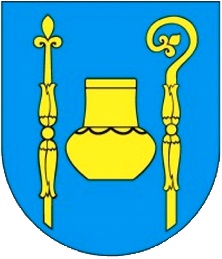 GMINA WARLUBIEzaprasza do złożenia oferty w postępowaniu o udzielenie zamówienia publicznego 
prowadzonego w trybie przetargu nieograniczonego o wartości zamówienia przekraczającej progi unijne, 
o jakich stanowi art. 3 ustawy z dnia 11 września 2019 r. - Prawo zamówień publicznych 
(t.j. Dz. U. z 2023 r., poz. 1605) – dalej „Pzp”, na usługę pn.:
„Usługa odbioru i zagospodarowania odpadów komunalnych z nieruchomości położonych na obszarze Gminy Warlubie w 2024 roku”.Przedmiotowe postępowanie prowadzone jest przy użyciu środków komunikacji elektronicznej. Składanie ofert następuje za pośrednictwem platformy zakupowej dostępnej pod adresem internetowym: https://platformazakupowa.pl/pn/warlubie.Nr postępowania nadany przez Zamawiającego: RI.II.271.14.2023Warlubie, dnia 30 sierpnia 2023 r.nazwA oraz adres zamawiającego, numer telefonu, adres poczty elektronicznej oraz strony internetowej prowadzonego postępowaniaGmina Warlubieul. Dworcowa 1586-160 Warlubiewoj. kujawsko-pomorskiepow. świeckigm. Warlubietel.: 52 33 26 040faks: 52 33 26 054NIP: 559-10-05-054REGON: 092351080Adres e-mail: gmina@warlubie.pl; oferty.zamowienia@warlubie.pl Adres strony internetowej: www.bip.warlubie.pl, www.warlubie.pl   Elektroniczna Skrzynka Podawcza: /9k7lj1f1ur/SkrytkaESP.Godziny pracy: 7:30 – 15:30 od poniedziałku do piątku.Adres strony internetowej prowadzonego postępowania: https://platformazakupowa.pl/pn/warlubie.adres strony internetowej, na której udostępniane będą zmiany i wyjaśnienia treści SWZ oraz inne dokumenty zamówienia bezpośrednio związane 
z postępowaniem o udzielenie zamówieniaAdres strony internetowej, na której udostępniane będą zmiany i wyjaśnienia treści SWZ oraz inne dokumenty
zamówienia bezpośrednio związane z postępowaniem o udzielenie zamówienia: https://platformazakupowa.pl/pn/warlubie. Link do procedury przetargowej będzie również dostępny na: http://bip.warlubie.pl/category/przetargi-i-zamowienia/przetargi/.tryb udzielenia zamówieniaNiniejsze postępowanie prowadzone jest w trybie przetargu nieograniczonego, o jakim stanowi art. 132 ustawy Pzp.Szacunkowa wartość przedmiotowego zamówienia przekracza progi unijne, o jakich mowa w art. 3 ustawy Pzp.wymóg lub możliwość złożenia ofert w postaci katalogów elektronicznych lub dołączenia katalogów elektronicznych do oferty, w sytuacji określonej w art. 93.Zamawiający nie przewiduje możliwości złożenia oferty w postaci katalogów elektronicznych.opis przedmiotu zamówieniaNazwa zamówienia: „Usługa odbioru i zagospodarowania odpadów komunalnych z nieruchomości położonych na obszarze Gminy Warlubie w 2024 roku.”Opis przedmiotu zamówienia:Wspólny Słownik Zamówień (CPV)CPV – 90500000-2 – usługi związane z odpadami; CPV – 90511000-2 – usługi wywozu odpadów; CPV – 90512000-9 – usługi transportu odpadów;CPV – 90513100-7 – usługi wywozu odpadów pochodzących z gospodarstw domowych; CPV – 90533000-2 – usługi gospodarki odpadami;CPV – 90514000-3 – usługi recyklingu odpadów.Przedmiotem zamówienia jest świadczenie usług odbioru i zagospodarowania odpadów komunalnych 
z nieruchomości, na których zamieszkują mieszkańcy i z nieruchomości, na których nie zamieszkują mieszkańcy, nieruchomości na których znajdują się domki letniskowe oraz inne nieruchomości na cele rekreacyjno-wypoczynkowe, położone na obszarze Gminy Warlubie oraz prowadzenie (poprzez zapewnienie stosownej obsługi) i odbieranie odpadów z PSZOK.              Ogólna charakterystyka Gminy Warlubie w kontekście odbioru i zagospodarowania odpadów:Szacowana liczba mieszkańców – ok. 5400;Szacowana liczba gospodarstw domowych – ok. 2100.Informacja o masie (szacunkowej) poszczególnych rodzajów odpadów komunalnych planowanych 
do odbioru z nieruchomości objętych umową na podstawie danych z realizacji aktualnej umowy na odbiór i zagospodarowanie odpadów komunalnych: ZAMAWIAJĄCY NIE ZAPEWNIA REALIZACJI ZAMÓWIENIA W PODANYCH POWYŻEJ ILOŚCIACH, STANOWIĄ ONE PRZYBLIŻONE DANE POGLĄDOWE WYNIKAJĄCE Z LAT POPRZEDNICH.UWAGA! - Należy przyjąć gotowość do konieczności wywozu odpadów selektywnych i zmieszanych 
z ok. 80 gospodarstw domowych pojazdem o małym tonażu ze względu na utrudniony dojazd (wąskie drogi gruntowe). Wykaz miejscowości:  Teren: Warlubie, Płochocinek, Bzowo, Płochocin, Osiek, Komorsk, Kurzejewo, Krusze, Wielki Komorsk, Rulewo, Bąkowo, Buśnia, Bąkowski Młyn, Osiny (1 dom leśniczówka), Krzewiny, Grabowa Góra, Blizawy, Mątasek, Ciemny Las, Jeżewnica (1 dom leśniczówka), Rybno, Stara Huta, Nowa Huta, Dębowe, Zamczyska, Średnia Huta, Kuźnica, Lipinki, Borowy Młyn, Bursztynowo, Borsukowo, Przewodnik, Rynków.Opis realizacji usługi: Wykonawca będzie zobowiązany do przestrzegania w trakcie realizacji zamówienia przepisów prawa, 
w szczególności takich jak: ustawa z dnia 6 marca 2018 r. - Prawo przedsiębiorców (t.j. Dz. U. z 2023 r., poz. 221 z późn. zm.);ustawa z dnia 14 grudnia 2012 r. o odpadach (t.j. Dz. U. z 2022 r., poz. 699 z późn. zm.);ustawa z dnia 13 września 1996 r. o utrzymaniu czystości i porządku w gminach (t.j. Dz. U. 
z 2023 r., poz. 1469 z późn. zm.);ustawa z dnia 27 kwietnia 2001 r. Prawo ochrony środowiska (t.j. Dz. U. z 2022 r., poz. 2556 
z późn. zm.);ustawa z dnia 11 września 2015 r. o zużytym sprzęcie elektrycznym i elektronicznym (t.j. Dz. U. 
z 2022 r. poz. 1622);ustawa z dnia 24 kwietnia 2009 r. o bateriach i akumulatorach (t.j. Dz. U. z 2022 r., poz. 1113);rozporządzenie Ministra Środowiska z dnia 16 czerwca 2009 r. w sprawie bezpieczeństwa i higieny pracy przy gospodarowaniu odpadami komunalnymi (Dz. U. z 2009 r., Nr 104, poz. 868);rozporządzenie Ministra Środowiska z dnia 11 stycznia 2013 r. w sprawie szczegółowych wymagań w zakresie odbierania odpadów komunalnych od właścicieli nieruchomości (Dz. U. z 2013 r.,
poz. 122);rozporządzenie Ministra Klimatu z dnia 2 stycznia 2020 r. w sprawie katalogu odpadów 
(Dz. U. z 2020 r., poz. 10);rozporządzenie Ministra Klimatu i Środowiska z dnia 3 sierpnia 2021 r. w sprawie sposobu obliczania poziomów przygotowania do ponownego użycia i recyklingu odpadów komunalnych 
(Dz. U. z 2021 r., poz. 1530);rozporządzenie Ministra Środowiska z dnia 15 grudnia 2017 r. w sprawie poziomów ograniczenia składowania masy odpadów komunalnych ulegających biodegradacji (Dz. U. z 2017 r., poz. 2412);rozporządzenie Parlamentu Europejskiego i Rady (UE) 2016/679 z dnia 27 kwietnia 2016 r. 
w sprawie ochrony osób fizycznych w związku z przetwarzaniem danych osobowych i w sprawie swobodnego przepływu takich danych oraz uchylenia dyrektywy 95/46/WE (ogólne rozporządzenie o ochronie danych) (Dz. U. UE. L. z 2016 r. Nr 119, str. 1 z późn. zm.);ustawa z dnia 10 maja 2018 r. o ochronie danych osobowych (t.j. Dz. U. z 2019 r. poz. 1781);Ustawa z dnia 11 stycznia 2018 r. o elektromobilności i paliwach alternatywnych (t.j. Dz. U. 
z 2023 r., poz. 875 z późn. zm.)akty prawa miejscowego obowiązujące na terenie Gminy Warlubie zawierające powszechnie obowiązujące przepisy prawa;przepisy i wytyczne branżowe. Wykonawca na każdym etapie realizacji zamówienia powinien monitorować obowiązujące przepisy 
i zgodnie z nimi realizować przedmiot zamówienia, a w wypadku zmiany odpowiednich przepisów prawa dostosować do nich sposób wykonania usługi.Wykonawca, podczas realizacji zamówienia zapewni, w stosunku do faktycznie odebranej ilości odpadów, osiągnięcie odpowiednich poziomów recyklingu, przygotowania do ponownego użycia 
i odzysku innymi metodami oraz ograniczenia masy odpadów komunalnych ulegających biodegradacji przekazywanych do składowania - zgodnie z przepisami ustawy z dnia 14 grudnia 2012 r. o odpadach, Rozporządzeniem Ministra Klimatu i Środowiska z dnia 3 sierpnia 2021 r. w sprawie sposobu obliczania poziomów przygotowania do ponownego użycia i recyklingu odpadów komunalnych i Rozporządzeniem Ministra Środowiska z dnia 15 grudnia 2017 r. w sprawie poziomów ograniczenia składowania masy odpadów komunalnych ulegających biodegradacji. W przypadku nieosiągnięcia poziomów recyklingu 
i odzysku w danym okresie, Wykonawca może być zobowiązany do dokonania wpłaty na konto Zamawiającego kwoty w wysokości równoważnej wysokości kar nałożonych na Zamawiającego przez odpowiednie w tym zakresie organy. Odbieranie i transport odpadów odbywać się będzie zgodnie z obowiązującymi przepisami prawa, 
w szczególności pojazdami spełniającymi stosowne wymagania – zgodnie z Rozporządzeniem Ministra Środowiska w sprawie szczegółowych wymagań w zakresie odbierania odpadów komunalnych od właścicieli nieruchomości. W tym celu Wykonawca jest zobowiązany: posiadać odpowiednią ilość pojazdów w celu prawidłowego realizowania zadania, wyposażyć pojazdy w elektroniczny system monitorowania pojazdów umożliwiający śledzenie trasy pojazdów, realizacje odbioru odpadów na poszczególnych nieruchomościach oraz wyładunek odpadów, zapewnić aby urządzenia monitorujące w pojazdach umożliwiały automatyczne zapisywanie 
(w nieulotnej, trwałej pamięci) czasu pracy, aktualnej lokalizacji i przebytej drogi pojazdów oraz miejsc wyładunku odpadów przez okres minimum 3 miesięcy, zapewnić przez cały okres realizacji usługi, w uzgodnieniu z Zamawiającym, systemy monitorowania pracy sprzętu obejmującego: bieżące śledzenie pozycji pojazdów w oparciu o wykorzystanie systemu pozycjonowania satelitarnego i komunikowanie się z nimi w dowolnym momencie w celu odczytu w/w danych, dane powinny być przechowywane w pamięci z możliwością odczytania przez okres minimum 
3 miesięcy, przy czym odczytanie danych nie może powodować kasowania zawartości pamięci urządzenia monitorującego, odwzorowanie aktualnej pozycji, przebytej trasy pojazdu na cyfrowej mapie oraz wykonywanych czynności odbioru odpadów z dokładnością umożliwiającą jednoznaczne określenie miejsca wykonywania prac (adresu nieruchomości oznaczonej numerem porządkowym, jeżeli został nadany) oraz zakresu, odtwarzanie i analizę „historii” pracy sprzętu, w tym załadunku i wyładunku odpadów, pracy zasypu, tj. urządzenia opróżniającego pojemniki i prowadzenie jej rozliczenia na podstawie danych odczytanych z urządzeń monitorujących pracę sprzętu z dokładnością umożliwiającą jednoznaczne określenie miejsca wykonywania prac (adresu nieruchomości oznaczonej numerem porządkowym, jeżeli został nadany). Wykonawca, odbierający odpady komunalne od właścicieli nieruchomości, będzie zobowiązany do spełnienia wymagań określonych w przepisach ustawy o utrzymaniu czystości i porządku w gminach oraz Rozporządzenia Ministra Środowiska w sprawie szczegółowych wymagań w zakresie odbierania odpadów komunalnych od właścicieli nieruchomości, w tym:posiadania wyposażenia umożliwiającego odbieranie odpadów komunalnych od właścicieli nieruchomości oraz zapewnienia jego odpowiedniego stanu technicznego,utrzymania odpowiedniego stanu sanitarnego pojazdów i urządzeń do odbierania odpadów komunalnych od właścicieli nieruchomości,spełnienia wymagań technicznych dotyczących wyposażenia pojazdów do odbierania odpadów komunalnych od właścicieli nieruchomości,zapewnienia odpowiedniego usytuowania i wyposażenia bazy magazynowo - transportowej,utrzymywania urządzeń do selektywnego gromadzenia odpadów komunalnych znajdujących się na terenie bazy magazynowo - transportowej we właściwym stanie technicznym i sanitarnym,poddawania myciu i dezynfekcji pojazdów i urządzeń z częstotliwością gwarantującą zapewnienie im właściwego stanu sanitarnego,posiadania aktualnych dokumentów potwierdzających wykonanie czynności mycia i dezynfekcji,opróżniania pojazdów z odpadów na koniec każdego dnia roboczego oraz parkowanie ich wyłącznie na terenie bazy magazynowo - transportowej Wykonawcy. Rozpoczynanie odbioru odpadów ma się odbywać pojazdem pustym (bez odpadów), wszelkie awarie muszą być zgłoszone do Zamawiającego, a wyjątkowe odstępstwa uzgodnione z Zamawiającym, np. z powodu awarii i braku możliwości rozładunku odpadów, w tym potrzeby przejazdu do stacji napraw pojazdów. Wykonawca będzie zobowiązany do zebrania wszystkich odpadów leżących obok pojemników.Wykonawca będzie zobowiązany do monitorowania obowiązku ciążącego na właścicielu nieruchomości w zakresie selektywnego zbierania odpadów komunalnych. W przypadku stwierdzenia podczas odbioru odpadów, że właściciel nieruchomości nie wywiązuje się z obowiązku w zakresie segregacji odpadów, Wykonawca mimo to odbierze wystawione w ten sposób odpady kwalifikując je jako odpady zmieszane, 
a w terminie 2 dni roboczych od dnia zaistnienia opisanej powyżej sytuacji będzie obowiązany do pisemnego lub drogą elektroniczną poinformowania Zamawiającego o niewywiązywaniu się 
z obowiązków segregacji odpadów przez danego właściciela nieruchomości. Do informacji dla Zamawiającego Wykonawca zobowiązany będzie załączyć protokół z zaistnienia takiego zdarzenia 
z dokumentacją fotograficzną. Z protokołu musi jednoznacznie wynikać, jakiej dotyczy nieruchomości, w jakim dniu (dniach) i o jakiej godzinie doszło do ustalenia ww. zdarzenia. Wykonawca będzie zobowiązany do ważenia wszystkich odebranych odpadów komunalnych na legalizowanej wadze.  Wykonawca będzie zobowiązany do dostarczenia odpadów na własny koszt do instalacji przewidzianej do zastępczej obsługi w przypadku awarii regionalnej instalacji, zgodnie z obowiązującymi przepisami prawa.  Wykonawca będzie zobowiązany do odebrania każdej ilości odpadów, stanowiących przedmiot zamówienia. Wykonawca będzie zobowiązany do zagospodarowania zebranych odpadów selektywnych, poprzez przekazanie ich do instalacji odzysku lub unieszkodliwiania, zgodnie z przepisami obowiązującego prawa oraz przedstawienie Zamawiającemu raz na miesiąc dowodów potwierdzających wykonanie tych czynności, np. kart przekazania odpadów. Wykonawca zobowiązany jest przed podpisaniem umowy, wskazać Zamawiającemu instalacje do których będzie przekazywać odpady. Jeżeli w trakcie trwania umowy Wykonawca zdecyduje się zagospodarowywać odpady z terenu gminy Warlubie w innych instalacjach niż te, które wymienił, zobowiązany jest niezwłocznie poinformować Zamawiającego o tym fakcie.   Razem z fakturą Wykonawca przekaże Zamawiającemu dokumentację (tj. karty przekazania odpadów, sprawozdania o ilości odebranych odpadów komunalnych z poszczególnych nieruchomości). Zamawiający każdorazowo po złożeniu ww. dokumentów ma prawo zażądać od Wykonawcy wyjaśnień w razie wystąpienia wątpliwości, a Wykonawca ma obowiązek takie wyjaśnienia złożyć w terminie 3 dni od zgłoszenia uwag w formie pisemnej, telefonicznej lub e-mailem.  Wykonawca będzie zobowiązany do dostarczania Zamawiającemu sprawozdań, o których mowa 
w ustawie o utrzymaniu czystości i porządku w gminach. Sprawozdania muszą być sporządzone zgodnie z obowiązującymi wzorami druków. W celu umożliwienia sporządzenia przez Zamawiającego rocznego sprawozdania z realizacji zadań z zakresu gospodarowania odpadami komunalnymi, o którym mowa 
w ustawie o utrzymaniu czystości i porządku w gminach, Wykonawca zobowiązany będzie przekazać Zamawiającemu niezbędne informacje umożliwiające sporządzenie sprawozdania. Wykonawca zobowiązany będzie również do przedkładania Zamawiającemu innych informacji nt. odbioru, unieszkodliwiania i segregacji odpadów, jeśli w trakcie realizacji zamówienia na Zamawiającego nałożony zostanie obowiązek sporządzania innych sprawozdań z zakresu gospodarki odpadami. Dotyczy to tylko informacji, w posiadaniu których będzie Wykonawca, a nie Zamawiający.Wykonawca będzie zobowiązany wykonywać usługę wg ramowego harmonogramu, przewidzianego 
w projekcie umowy – Załącznik nr 1 do SWZ. Wszelkie zmiany harmonogramu wymagają formy pisemnej, za wyjątkiem zmian jednorazowych wynikających z nadzwyczajnych sytuacji, np. powódź, gwałtowne opady śniegu, dni ustawowo wolne. O wszelkich zmianach, w tym jednorazowych, Wykonawca powiadomi niezwłocznie pisemnie oraz drogą elektroniczną Zamawiającego. Zmiana częstotliwości odbioru odpadów komunalnych nie będzie stanowić zmiany umowy w sprawie zamówienia publicznego. Wykonawca odbierze każdą ilość odpadów komunalnych:z terenów zabudowanych budynkami jednorodzinnymi – odbiór odpadów zmieszanych i odpadów ulegających biodegradacji odbywa się z częstotliwością  nie rzadszą niż raz na dwa tygodnie, odbiór odpadów selektywnych (papier i tektura, tworzywa sztuczne, opakowania wielomateriałowe, metale i szkło) - nie rzadziej niż raz w miesiącu;  z terenów zabudowanych nieruchomościami wielolokalowymi (bloki) – odbiór odpadów zmieszanych i odpadów ulegających biodegradacji odbywa się z częstotliwością nie rzadszą niż raz na tydzień, odbiór odpadów selektywnych (papier i tektura, tworzywa sztuczne, opakowania wielomateriałowe, metale i szkło) - nie rzadziej niż raz w miesiącu;z terenów niezamieszkałych, na których powstają odpady komunalne, letniskowych i użytkowanych w celach rekreacyjnych - odbiór odpadów zmieszanych i odpadów ulegających biodegradacji odbywa się z częstotliwością nie rzadszą niż raz na dwa tygodnie, odbiór odpadów selektywnych (papier i tektura, tworzywa sztuczne, opakowania wielomateriałowe, metale i szkło) - nie rzadziej niż raz w miesiącu. Zamawiający zastrzega możliwość wystąpienia zwiększenia częstotliwości odbioru odpadów z terenu rekreacyjnego w Rybnie w sezonie letnim.UWAGA! - częstotliwość może zostać uregulowana odmiennie ze względu na zmianę obowiązujących przepisów (ustaw / uchwał / regulaminów). Wykonawca będzie zobowiązany do zaopatrzenia w wymagane pojemniki nieruchomości na terenie gminy na podstawie deklaracji złożonych do Gminy Warlubie w łącznej ilości około 2665 szt. 
o parametrach:110/120 litrów (plastikowe lub metalowe na kołach) ilości sztuk ok. 2580; 1100 litrów  (plastikowe lub metalowe na kołach) ilości sztuk ok. 80;KP 7 ilości sztuk ok. 5.Dla nieruchomości generujących popiół w procesie grzewczym Wykonawca zobowiązany jest do wyposażenia nieruchomości w dodatkowy pojemnik metalowy, przy czym popiół nie będzie odbierany selektywnie (odbiór razem z frakcją mieszaną).Zamawiający dopuszcza możliwość podstawienia w niektórych przypadkach pojemnika 220/240 l zamiast dwóch pojemników 110/120 l.Zamawiający wymaga gotowości do okresowego zwiększenia ilości pojemników 1100 l lub KP7 
w okresie letnim.Koszt zaopatrzenia w pojemniki ponosi Gmina Warlubie w formie dzierżawy. Do ceny za 1 Mg odebranych odpadów należy skalkulować wszystkie koszty, jakie poniesie Wykonawca w czasie realizacji zamówienia, w tym koszt dzierżawy pojemników.Jeśli podczas odbierania odpadów dojdzie do uszkodzenia lub zniszczenia pojemników z winy Wykonawcy, Wykonawca w trakcie realizacji zamówienia zobowiązany będzie do dodatkowego dostarczenia pojemników na swój koszt. Ponadto Wykonawca będzie zobowiązany do dostarczenia każdemu właścicielowi nieruchomości kompletu worków do selektywnego gromadzenia odpadów (papier i tektura, tworzywa sztuczne, opakowania wielomateriałowe, metale i szkło, bioodpady) (dot. zabudowy jednorodzinnej 
i wielolokalowej – dostarczanie w/w worków następować będzie przy każdym odbiorze zapełnionych worków), oraz dostarczenie ww. worków do Urzędu Gminy, gdzie będą wydawane dla ewentualnego dodatkowego zapotrzebowania mieszkańców. Wykonawca dostarczy pojemniki i worki wraz 
z zaakceptowanym przez Zamawiającego harmonogramem nie później niż do 1 stycznia 2024 r. W trakcie realizacji umowy Wykonawca zobowiązany będzie na wniosek i koszt Zamawiającego do wyposażenia nieruchomości w odpowiednie pojemniki. Dotyczy to m. in. sytuacji zmiany ilości pojemników na danej nieruchomości bądź nowych nieruchomości, jeżeli pojawią się w trakcie realizacji zamówienia.Wykonawca w okresie wykonywania przedmiotu umowy ponosi pełną odpowiedzialność za wszelkie szkody wyrządzone w związku z wykonywaną usługą, w tym także ruchem pojazdów mechanicznych. Wykonawca będzie zobowiązany do prowadzenia, poprzez zapewnienie stosownej obsługi oraz odbierania odpadów z PSZOK wraz z wyposażeniem wspomnianego punktu w wymagane rodzaje pojemników umożliwiające gromadzenie odpadów zawartych w przepisach dotyczących przyjmowania odpadów przez PSZOK. Wykonawca będzie zobowiązany do zorganizowania zbiórki odpadów wielkogabarytowych oraz elektrośmieci z terenu Gminy Warlubie po uprzednim uzgodnieniu z Zamawiającym terminu i miejsca jej przeprowadzenia - dwa razy w roku (zbiórka odbywać się będzie w weekendy po uzgodnieniu 
z Zamawiającym). Wynagrodzenie wykonawcy będzie uiszczane za faktycznie odebrane i zagospodarowane ilości odpadów komunalnych na podstawie prawidłowo wystawianych faktur za okresy miesięczne, zgodnie z ofertą Wykonawcy. Jednostką miary za faktycznie odebrane i zagospodarowane odpady jest tona (Mg). Wysokość wynagrodzenia ustala się: jako iloczyn stawki (ceny jednostkowej) za odbiór i zagospodarowanie 1 Mg odpadów i ilości faktycznie odebranych i zagospodarowanych odpadów w danym miesiącu. informacjA o przedmiotowych środkach dowodowychZamawiający nie wymaga złożenia przedmiotowych środków dowodowych. składanie ofert częściowychZamawiający nie dokonuje podziału zamówienia na części. Tym samym Zamawiający nie dopuszcza składania ofert częściowych.  Powody niedokonania podziału:Podział zamówienia na części mógłby nie gwarantować uzyskania niższej ceny w ogólnym rozrachunku niż ogłoszenie przetargu nieograniczonego na całość zamówienia. Brak podziału zamówienia na części z uwagi na konieczność utrzymania jednolitego standardu usługi na terenie gminy Warlubie oraz z uwagi na równe stawki ustalone dla wszystkich właścicieli nieruchomości z terenu gminy Warlubie.Informacje dotyczące przeprowadzenia przez wykonawcę wizji lokalnej lub sprawdzenia przez niego dokumentów niezbędnych do realizacji zamówienia, o których mowa w art. 131 ust. 2Zamawiający informuje, że złożenie oferty nie musi być poprzedzone odbyciem wizji lokalnej lub sprawdzeniem przez Wykonawcę dokumentów niezbędnych do realizacji zamówienia, o których mowa 
w art. 131 ust. 2 ustawy Pzp, a jakie będą udostępniane podmiotom zgłaszającym chęć udziału 
w postępowaniu. Zamawiający fakultatywnie wprowadza możliwość odbycia wizji lokalnej.W celu umówienia wizji lokalnej lub zapoznania się z dokumentacją znajdującą się na miejscu 
u Zamawiającego należy kontaktować się z osobami wyznaczonymi do komunikowania się z Wykonawcami. wymagania w zakresie zatrudnienia na podstawie stosunku pracy, 
w okolicznościach, o których mowa w art. 95Zamawiający stosownie do art. 95 ust. 1 ustawy Pzp, wymaga zatrudnienia na podstawie umowy o pracę osób wykonujących czynności w trakcie realizacji przedmiotu zamówienia w sposób określony w art. 22 §1 ustawy z dnia 26 czerwca 1974 r. Kodeks pracy (t.j. Dz. U. z 2023 r. poz. 1465), związanych z wykonywaniem prac obejmujących czynności w zakresie:kierowania pojazdami, czynności w zakresie załadunku i rozładunku worków/pojemników, czynności administracyjne związane z organizacją i logistyką odbioru odpadów komunalnych 
z nieruchomości oraz nadzorowaniem jakości wykonanych prac,przyjmowania odpadów do Punktu Selektywnej Zbiórki Odpadów Komunalnych,rozładunku oraz ważenia przyjmowanych odpadów i umieszczania ich w odpowiednich pojemnikach.Warunek zostanie spełniony poprzez zatrudnienie na umowę o pracę nowych pracowników lub wyznaczenie do realizacji przedmiotu zamówienia pracowników już zatrudnionych u Wykonawcy. UWAGA! - Obowiązek ten nie dotyczy sytuacji, gdy powyższe czynności będą wykonywane samodzielnie
i osobiście przez osoby fizyczne prowadzące działalność gospodarczą na zasadach samozatrudnienia, jako Podwykonawcy. W trakcie realizacji zamówienia Zamawiający uprawniony jest do wykonywania czynności kontrolnych wobec Wykonawcy odnośnie spełniania przez Wykonawcę lub Podwykonawcę wymogu zatrudnienia na podstawie umowy o pracę osób wykonujących wskazane czynności. Zamawiający uprawniony jest 
w szczególności do: żądania oświadczeń i dokumentów w zakresie potwierdzenia spełniania ww. wymogów i dokonywania ich oceny,żądania wyjaśnień w przypadku wątpliwości w zakresie potwierdzenia spełniania ww. wymogów,przeprowadzania kontroli na miejscu wykonywania świadczenia.W trakcie realizacji zamówienia, na każde wezwanie Zamawiającego w wyznaczonym w tym wezwaniu terminie, Wykonawca przedłoży Zamawiającemu wskazane poniżej dowody w celu potwierdzenia spełnienia wymogu zatrudnienia na podstawie umowy o pracę przez Wykonawcę lub Podwykonawcę osób wykonujących wskazane czynności w trakcie realizacji zamówienia:oświadczenie Wykonawcy lub Podwykonawcy o zatrudnieniu na podstawie umowy o pracę osób wykonujących czynności, których dotyczy wezwanie Zamawiającego. Oświadczenie to powinno zawierać w szczególności: dokładne określenie podmiotu składającego oświadczenie, datę złożenia oświadczenia, wskazanie, że objęte wezwaniem czynności wykonują osoby zatrudnione na podstawie umowy o pracę wraz ze wskazaniem liczby tych osób, imion i nazwisk tych osób, rodzaju umowy o pracę, daty zawarcia i wymiaru etatu oraz podpis osoby uprawnionej do złożenia oświadczenia w imieniu Wykonawcy lub Podwykonawcy;poświadczoną za zgodność z oryginałem odpowiednio przez Wykonawcę lub Podwykonawcę kopię umowy/umów o pracę osób wykonujących w trakcie realizacji zamówienia czynności, których dotyczy ww. oświadczenie Wykonawcy lub Podwykonawcy (wraz z dokumentem regulującym zakres obowiązków, jeżeli został sporządzony). Kopia umowy/umów powinna zostać zanonimizowana 
w sposób zapewniający ochronę danych osobowych pracowników (zgodnie z przepisami ustawy 
z dnia 10 maja 2018 r. o ochronie danych osobowych oraz rozporządzenia Parlamentu Europejskiego 
i Rady (UE) 2016/679 z dnia 27 kwietnia 2016 r. w sprawie ochrony osób fizycznych w związku 
z przetwarzaniem danych osobowych i w sprawie swobodnego przepływu takich danych oraz uchylenia dyrektywy 95/46/WE - ogólne rozporządzenie o ochronie danych) (Dz. Urz. UE. L. 2016 r. 119 str. 1),
tj. w szczególności bez adresów, nr PESEL pracowników. Imię i nazwisko pracownika nie podlegają anonimizacji. Informacje takie jak: data zawarcia umowy, rodzaj umowy o pracę powinny być możliwe do zidentyfikowania.Z tytułu niespełnienia przez Wykonawcę lub Podwykonawcę wymogu zatrudnienia na podstawie umowy 
o pracę osób wykonujących wskazane czynności Zamawiający przewiduje sankcję w postaci obowiązku zapłaty przez Wykonawcę kary umownej w wysokości określonej w umowie. Niezłożenie przez Wykonawcę w wyznaczonym przez Zamawiającego terminie, żądanych przez Zamawiającego dowodów w celu potwierdzenia spełnienia przez Wykonawcę lub Podwykonawcę wymogu zatrudnienia na podstawie umowy o pracę traktowane będzie jako niespełnienie przez Wykonawcę lub Podwykonawcę wymogu zatrudnienia 
na podstawie umowy o pracę osób wykonujących wskazane czynności. W przypadku uzasadnionych wątpliwości, co do przestrzegania prawa pracy przez Wykonawcę lub Podwykonawcę, Zamawiający może zwrócić się o przeprowadzenie kontroli przez Państwową Inspekcję Pracy.termin wykonania zamówieniaRealizacja zamówienia odbywać się będzie w terminie od 01.01.2024 r. do 31.12.2024 r.Szczegółowe zagadnienia dotyczące terminu realizacji umowy uregulowane są we wzorze umowy stanowiącym Załącznik nr 1 do SWZ.informacjA o warunkach udziału w postępowaniu o udzielenie zamówienia O udzielenie zamówienia mogą ubiegać się Wykonawcy, którzy:nie podlegają wykluczeniu;spełniają warunki udziału w postępowaniu, które zostały określone przez Zamawiającego. O udzielenie zamówienia mogą ubiegać się Wykonawcy, którzy spełniają warunki dotyczące:zdolności do występowania w obrocie gospodarczym:Zamawiający nie stawia warunku w powyższym zakresie.uprawnień do prowadzenia określonej działalności gospodarczej lub zawodowej, o ile wynika to 
z odrębnych przepisów:Zamawiający uzna warunek za spełniony, jeżeli Wykonawca:posiada aktualny wpis do rejestru działalności regulowanej w zakresie odbierania odpadów komunalnych od właścicieli nieruchomości prowadzonego przez Wójta Gminy Warlubie, zgodnie 
z przepisami ustawy z dnia 13 września 1996 r. o utrzymaniu czystości i porządku w gminach 
(t.j. Dz. U. z 2023 r., poz. 1469), w zakresie odpadów objętych przedmiotem zamówienia;posiada aktualny wpis do rejestru podmiotów wprowadzających produkty, produkty w opakowaniach i gospodarujących odpadami, i który to rejestr stanowi element Bazy Danych o Odpadach (BDO), 
w zakresie transportu odpadów obejmujących co najmniej rodzaje i kody odpadów stanowiących przedmiot zamówienia;posiada aktualny wpis do rejestru podmiotów wprowadzających produkty, produkty w opakowaniach i gospodarujących odpadami, i który to rejestr stanowi element Bazy Danych o Odpadach (BDO), 
w zakresie dotyczącym zbierania zużytego sprzętu elektrycznego i elektronicznego, zgodnie z ustawą z dnia 11 września 2015 r. o zużytym sprzęcie elektrycznym i elektronicznym (t.j. Dz. U. z 2022 r., poz. 1622).sytuacji ekonomicznej lub finansowej:Zamawiający uzna warunek za spełniony, jeżeli Wykonawca wykaże, że jest ubezpieczony od odpowiedzialności cywilnej w zakresie prowadzonej działalności związanej z przedmiotem zamówienia, na kwotę minimum 500 000,00 zł (słownie: pięćset tysięcy zł/00/100).zdolności technicznej lub zawodowej:W zakresie zdolności zawodowej Wykonawca winien spełniać warunek dotyczący doświadczenia: Zamawiający uzna warunek za spełniony, jeśli Wykonawca wykaże, że w okresie ostatnich 
trzech lat przed upływem terminu składania ofert, a jeżeli okres prowadzenia działalności 
jest krótszy - w tym okresie, wykonał lub wykonuje nieprzerwanie w ciągu następujących po sobie 12 miesięcy, co najmniej jedną usługę odbierania odpadów komunalnych i prowadzenia Punktu Selektywnej Zbiórki Odpadów Komunalnych, o wartości każdej z usług co najmniej 500 000,00 zł netto.Oceniając zdolność techniczną lub zawodową, Zamawiający może, na każdym etapie postępowania, uznać, że Wykonawca nie posiada wymaganych zdolności, jeżeli posiadanie przez Wykonawcę sprzecznych interesów, w szczególności zaangażowanie zasobów technicznych lub zawodowych Wykonawcy w inne przedsięwzięcia gospodarcze Wykonawcy może mieć negatywny wpływ na realizację zamówienia.Ocena spełniania warunków udziału w postępowaniu odbywać się będzie na podstawie wymaganych dokumentów i oświadczeń według zasady: spełnia / nie spełnia. podstawy wykluczeniaZ postępowania o udzielenie zamówienia wyklucza się Wykonawców, w stosunku do których zachodzi którakolwiek z okoliczności wskazanych:w art. 108 ust. 1 ustawy Pzp, tj.: z postępowania o udzielenie zamówienia wyklucza się Wykonawcę:będącego osobą fizyczną, którego prawomocnie skazano za przestępstwo:udziału w zorganizowanej grupie przestępczej albo związku mającym na celu popełnienie przestępstwa lub przestępstwa skarbowego, o którym mowa w art. 258 Kodeksu karnego,handlu ludźmi, o którym mowa w art. 189a Kodeksu karnego,o którym mowa w art. 228-230a, art. 250a Kodeksu karnego, w art. 46-48 ustawy 
z dnia 25 czerwca 2010 r. o sporcie (tj. Dz. U. z 2022 r., poz. 1599 z późn. zm.) lub w art. 54 
ust. 1-4 ustawy z dnia 12 maja 2011 r. o refundacji leków, środków spożywczych specjalnego przeznaczenia żywieniowego oraz wyrobów medycznych (tj. Dz. U. z 2023 r., poz. 826),finansowania przestępstwa o charakterze terrorystycznym, o którym mowa w art. 165a Kodeksu karnego, lub przestępstwo udaremniania lub utrudniania stwierdzenia przestępnego pochodzenia pieniędzy lub ukrywania ich pochodzenia, o którym mowa w art. 299 Kodeksu karnego,o charakterze terrorystycznym, o którym mowa w art. 115 §20 Kodeksu karnego, lub mające na celu popełnienie tego przestępstwa,powierzenia wykonywania pracy małoletniemu cudzoziemcowi, o którym mowa w art. 9 ust. 2 ustawy z dnia 15 czerwca 2012 r. o skutkach powierzania wykonywania pracy cudzoziemcom przebywającym wbrew przepisom na terytorium Rzeczypospolitej Polskiej (tj. Dz. U. z 2021 r.,
poz. 1745),przeciwko obrotowi gospodarczemu, o których mowa w art. 296-307 Kodeksu karnego, przestępstwo oszustwa, o którym mowa w art. 286 Kodeksu karnego, przestępstwo przeciwko wiarygodności dokumentów, o których mowa w art. 270-277d Kodeksu karnego, lub przestępstwo skarbowe,o którym mowa w art. 9 ust. 1 i 3 lub art. 10 ustawy z dnia 15 czerwca 2012 r. o skutkach powierzania wykonywania pracy cudzoziemcom przebywającym wbrew przepisom na terytorium Rzeczypospolitej Polskiej- lub za odpowiedni czyn zabroniony określony w przepisach prawa obcego;jeżeli urzędującego członka jego organu zarządzającego lub nadzorczego, wspólnika spółki w spółce jawnej lub partnerskiej albo komplementariusza w spółce komandytowej lub komandytowo-akcyjnej 
lub prokurenta prawomocnie skazano za przestępstwo, o którym mowa w pkt 1;wobec którego wydano prawomocny wyrok sądu lub ostateczną decyzję administracyjną o zaleganiu 
z uiszczeniem podatków, opłat lub składek na ubezpieczenie społeczne lub zdrowotne, chyba że Wykonawca odpowiednio przed upływem terminu do składania wniosków o dopuszczenie do udziału 
w postępowaniu albo przed upływem terminu składania ofert dokonał płatności należnych podatków, opłat lub składek na ubezpieczenie społeczne lub zdrowotne wraz z odsetkami lub grzywnami lub zawarł wiążące porozumienie w sprawie spłaty tych należności;wobec którego prawomocnie orzeczono zakaz ubiegania się o zamówienia publiczne;jeżeli Zamawiający może stwierdzić, na podstawie wiarygodnych przesłanek, że Wykonawca zawarł 
z innymi Wykonawcami porozumienie mające na celu zakłócenie konkurencji, w szczególności jeżeli należąc do tej samej grupy kapitałowej w rozumieniu ustawy z dnia 16 lutego 2007 r. o ochronie konkurencji i konsumentów, złożyli odrębne oferty, oferty częściowe lub wnioski o dopuszczenie do udziału w postępowaniu, chyba że wykażą, że przygotowali te oferty lub wnioski niezależnie od siebie;jeżeli, w przypadkach, o których mowa w art. 85 ust. 1, doszło do zakłócenia konkurencji wynikającego z wcześniejszego zaangażowania tego Wykonawcy lub podmiotu, który należy z Wykonawcą do tej samej grupy kapitałowej w rozumieniu ustawy z dnia 16 lutego 2007 r. o ochronie konkurencji 
i konsumentów, chyba że spowodowane tym zakłócenie konkurencji może być wyeliminowane w inny sposób niż przez wykluczenie Wykonawcy z udziału w postępowaniu o udzielenie zamówienia.w art. 7 ust. 1 ustawy z dnia 13 kwietnia 2022 r. o szczególnych rozwiązaniach w zakresie przeciwdziałania wspieraniu agresji na Ukrainę oraz służących ochronie bezpieczeństwa narodowego (tj. Dz. U. z 2023 r., 
poz. 1497), tj.: z postępowania o udzielenie zamówienia publicznego lub konkursu prowadzonego na podstawie ustawy z dnia 11 września 2019 r. - Prawo zamówień publicznych wyklucza się:Wykonawcę oraz uczestnika konkursu wymienionego w wykazach określonych w rozporządzeniu 765/2006 i rozporządzeniu 269/2014 albo wpisanego na listę na podstawie decyzji w sprawie wpisu 
na listę rozstrzygającej o zastosowaniu środka, o którym mowa w art. 1 pkt 3;Wykonawcę oraz uczestnika konkursu, którego beneficjentem rzeczywistym w rozumieniu ustawy 
z dnia 1 marca 2018 r. o przeciwdziałaniu praniu pieniędzy oraz finansowaniu terroryzmu (tj. Dz. U. 
z 2023 r., poz. 1124) jest osoba wymieniona w wykazach określonych w rozporządzeniu 765/2006 
i rozporządzeniu 269/2014 albo wpisana na listę lub będąca takim beneficjentem rzeczywistym od dnia 24 lutego 2022 r., o ile została wpisana na listę na podstawie decyzji w sprawie wpisu na listę rozstrzygającej o zastosowaniu środka, o którym mowa w art. 1 pkt 3;Wykonawcę oraz uczestnika konkursu, którego jednostką dominującą w rozumieniu art. 3 ust. 1 pkt 37 ustawy z dnia 29 września 1994 r. o rachunkowości (tj. Dz. U. z 2023 r., poz. 120 z późn. zm.) jest podmiot wymieniony w wykazach określonych w rozporządzeniu 765/2006 i rozporządzeniu 269/2014 albo wpisany na listę lub będący taką jednostką dominującą od dnia 24 lutego 2022 r., o ile został wpisany na listę na podstawie decyzji w sprawie wpisu na listę rozstrzygającej o zastosowaniu środka, o którym mowa w art. 1 pkt 3.w art. 5k Rozporządzenia Rady (UE) nr 833/2014 z dnia 31 lipca 2014 r. dotyczące środków ograniczających w związku z działaniami Rosji destabilizującymi sytuację na Ukrainie (Dz. U. UE. L. z 2014 r. Nr 229, str. 1 z późn. zm.), tj.:Zakazuje się udzielania lub dalszego wykonywania wszelkich zamówień publicznych lub koncesji objętych zakresem dyrektyw w sprawie zamówień publicznych, a także zakresem art. 10 ust. 1, 3, 
ust. 6 lit. a)-e), ust. 8, 9 i 10, art. 11, 12, 13 i 14 dyrektywy 2014/23/UE, art. 7 lit. a)-d), art. 8, art. 10 
lit. b)-f) i lit. h)-j) dyrektywy 2014/24/UE, art. 18, art. 21 lit. b)-e) i lit. g)-i), art. 29 i 30 dyrektywy 2014/25/UE oraz art. 13 lit. a)-d), lit. f)-h) i lit. j) dyrektywy 2009/81/WE oraz tytułu VII rozporządzenia (UE, Euratom) 2018/1046 na rzecz lub z udziałem:obywateli rosyjskich, osób fizycznych zamieszkałych w Rosji lub osób prawnych, podmiotów lub organów z siedzibą w Rosji;osób prawnych, podmiotów lub organów, do których prawa własności bezpośrednio lub pośrednio w ponad 50 % należą do podmiotu, o którym mowa w lit. a) niniejszego ustępu; lubosób fizycznych lub prawnych, podmiotów lub organów działających w imieniu lub pod kierunkiem podmiotu, o którym mowa w lit. a) lub b) niniejszego ustępu,w tym podwykonawców, dostawców lub podmiotów, na których zdolności polega się w rozumieniu dyrektyw w sprawie zamówień publicznych, w przypadku gdy przypada na nich ponad 10% wartości zamówienia.Wykonawca może zostać wykluczony przez Zamawiającego na każdym etapie postępowania o udzielenie zamówienia.Wykonawca nie podlega wykluczeniu w okolicznościach określonych w pkt 1 ppkt 1), 2) i 5), jeżeli udowodni Zamawiającemu, że spełnił łącznie następujące przesłanki:naprawił lub zobowiązał się do naprawienia szkody wyrządzonej przestępstwem, wykroczeniem lub swoim nieprawidłowym postępowaniem, w tym poprzez zadośćuczynienie pieniężne;wyczerpująco wyjaśnił fakty i okoliczności związane z przestępstwem, wykroczeniem lub swoim nieprawidłowym postępowaniem oraz spowodowanymi przez nie szkodami, aktywnie współpracując odpowiednio z właściwymi organami, w tym organami ścigania lub Zamawiającym;podjął konkretne środki techniczne, organizacyjne i kadrowe, odpowiednie dla zapobiegania dalszym przestępstwom, wykroczeniom lub nieprawidłowemu postępowaniu, w szczególności:zerwał wszelkie powiązania z osobami lub podmiotami odpowiedzialnymi za nieprawidłowe postępowanie Wykonawcy,zreorganizował personel,wdrożył system sprawozdawczości i kontroli,utworzył struktury audytu wewnętrznego do monitorowania przestrzegania przepisów, wewnętrznych regulacji lub standardów,wprowadził wewnętrzne regulacje dotyczące odpowiedzialności i odszkodowań za nieprzestrzeganie przepisów, wewnętrznych regulacji lub standardów.Zamawiający ocenia, czy podjęte przez Wykonawcę czynności, o których mowa w pkt 5, są wystarczające do wykazania jego rzetelności, uwzględniając wagę i szczególne okoliczności czynu Wykonawcy. Jeżeli podjęte przez Wykonawcę czynności, o których mowa pkt 5, nie są wystarczające do wykazania jego rzetelności, Zamawiający wyklucza Wykonawcę.Wykluczenie Wykonawcy następuje zgodnie z art. 111 Pzp. wykaz podmiotowych środków dowodowych Do oferty Wykonawca dołącza oświadczenie o niepodleganiu wykluczeniu oraz spełnianiu warunków udziału w postępowaniu, w zakresie wskazanym przez Zamawiającego. Oświadczenie, o którym mowa w pkt 1, składa się na formularzu jednolitego europejskiego dokumentu zamówienia (JEDZ), sporządzonym zgodnie ze wzorem standardowego formularza określonego w rozporządzeniu wykonawczym Komisji (UE) 2016/7 z dnia 5 stycznia 2016 r. ustanawiającym standardowy formularz jednolitego europejskiego dokumentu zamówienia.Oświadczenie, o którym mowa w pkt 1, stanowi dowód potwierdzający brak podstaw wykluczenia oraz spełnianie warunków udziału w postępowaniu, odpowiednio na dzień składania ofert, tymczasowo zastępujący wymagane przez Zamawiającego podmiotowe środki dowodowe.- oświadczenie JEDZ składa każdy Wykonawca w przypadku Wykonawców wspólnie ubiegających się 
o udzielenie zamówienia oraz Podmiot udostępniający zasoby.Zamawiający informuje, iż instrukcję wypełnienia JEDZ oraz edytowalną wersję formularza można znaleźć pod adresem: https://www.uzp.gov.pl/baza-wiedzy/prawo-zamowien-publicznych-regulacje/prawo-krajowe/jednolity-europejski-dokument-zamowienia. Zamawiający zaleca wypełnienie ESPD za pomocą serwisu dostępnego pod adresem: https://espd.uzp.gov.pl/. W tym celu przygotowany przez Zamawiającego Jednolity Europejski Dokument Zamówienia (JEDZ) 
w formacie *.xml, stanowiący Załącznik nr 1 do Oferty, należy zaimportować do wyżej wymienionego serwisu oraz postępując zgodnie z zamieszczoną tam instrukcją wypełnić wzór elektronicznego formularza, 
z zastrzeżeniem poniższych uwag: w Części II Sekcji D JEDZ (Informacje dotyczące podwykonawców, na których zdolności Wykonawca nie polega) Wykonawca oświadcza czy zamierza zlecić osobom trzecim podwykonawstwo jakiejkolwiek części zamówienia (w przypadku twierdzącej odpowiedzi podaje ponadto, o ile jest to wiadome, wykaz proponowanych podwykonawców), natomiast Wykonawca nie jest zobowiązany do przedstawienia 
w odniesieniu do tych podwykonawców odrębnych JEDZ, zawierających informacje wymagane w Części II Sekcja A i B oraz w Części III; w Części IV Zamawiający żąda jedynie ogólnego oświadczenia dotyczącego wszystkich kryteriów kwalifikacji (sekcja α), bez wypełniania poszczególnych Sekcji A, B, C i D; Część V (Ograniczenie liczby kwalifikujących się kandydatów) należy pozostawić niewypełnioną.Zamawiający przed wyborem najkorzystniejszej oferty wzywa Wykonawcę, którego oferta została najwyżej oceniona, do złożenia w wyznaczonym terminie, nie krótszym niż 10 dni, aktualnych na dzień złożenia podmiotowych środków dowodowych. Podmiotowe środki dowodowe, o których mowa w pkt. 6 to:informacja z Krajowego Rejestru Karnego w zakresie:art. 108 ust. 1 pkt 1 i 2 ustawy z dnia 11 września 2019 r. - Prawo zamówień publicznych;art. 108 ust. 1 pkt 4 ustawy, dotyczącej orzeczenia zakazu ubiegania się o zamówienie publiczne tytułem środka karnego,sporządzona nie wcześniej niż 6 miesięcy przed jej złożeniem; dokument składa każdy Wykonawca w przypadku Wykonawców wspólnie ubiegających się 
o udzielenie zamówienia oraz Podmiot udostępniający zasoby;  oświadczenie Wykonawcy, w zakresie art. 108 ust. 1 pkt 5 ustawy, o braku przynależności do tej samej grupy kapitałowej w rozumieniu ustawy z dnia 16 lutego 2007 r. o ochronie konkurencji i konsumentów (t.j. Dz. U. z 2021 r., poz. 275 z późn. zm.), z innym Wykonawcą, który złożył odrębną ofertę, albo oświadczenie o przynależności do tej samej grupy kapitałowej wraz z dokumentami lub informacjami potwierdzającymi przygotowanie oferty niezależnie od innego Wykonawcy należącego do tej samej grupy kapitałowej – Załącznik nr 1 PŚD; dokument składa każdy Wykonawca w przypadku Wykonawców wspólnie ubiegających się 
o udzielenie zamówienia;oświadczenie Wykonawcy o aktualności informacji zawartych w oświadczeniu, o którym mowa 
w art. 125 ust. 1 ustawy (JEDZ), w zakresie podstaw wykluczenia z postępowania wskazanych przez Zamawiającego, o których mowa w art. 108 ust. 1 pkt 3-6 ustawy – Załącznik nr 2 PŚD,dokument składa każdy Wykonawca w przypadku Wykonawców wspólnie ubiegających się 
o udzielenie zamówienia oraz Podmiot udostępniający zasoby;dokumenty potwierdzające, że Wykonawca jest ubezpieczony od odpowiedzialności cywilnej w zakresie prowadzonej działalności związanej z przedmiotem zamówienia, na sumę gwarancyjną wynoszącą minimum 500 000,00 zł (słownie: pięćset tysięcy zł/00/100).wykaz usług wykonanych, a w przypadku świadczeń powtarzających się lub ciągłych również wykonywanych, w okresie ostatnich 3 lat, a jeżeli okres prowadzenia działalności jest krótszy - w tym okresie (Załącznik nr 3 PŚD), wraz z podaniem ich wartości, przedmiotu, dat wykonania i podmiotów, na rzecz których usługi zostały wykonane lub są wykonywane, oraz załączeniem dowodów określających, czy te usługi zostały wykonane lub są wykonywane należycie, przy czym dowodami, 
o których mowa, są referencje bądź inne dokumenty sporządzone przez podmiot, na rzecz którego dostawy lub usługi zostały wykonane, a w przypadku świadczeń powtarzających się lub ciągłych są wykonywane, a jeżeli Wykonawca z przyczyn niezależnych od niego nie jest w stanie uzyskać tych dokumentów - oświadczenie Wykonawcy; w przypadku świadczeń powtarzających się lub ciągłych nadal wykonywanych referencje bądź inne dokumenty potwierdzające ich należyte wykonywanie powinny być wystawione w okresie ostatnich 3 miesięcy. Jeżeli Wykonawca ma siedzibę lub miejsce zamieszkania poza granicami Rzeczypospolitej Polskiej, zamiast informacji z Krajowego Rejestru Karnego, o której mowa w pkt 7 ppkt 1) - składa informację z odpowiedniego rejestru, takiego jak rejestr sądowy, albo, w przypadku braku takiego rejestru, inny równoważny dokument wydany przez właściwy organ sądowy lub administracyjny kraju, w którym Wykonawca ma siedzibę lub miejsce zamieszkania, w zakresie, o którym mowa w pkt 7 ppkt 1);Dokument, o którym mowa w pkt 8, powinien być wystawiony nie wcześniej niż 6 miesięcy przed jego złożeniem. Jeżeli w kraju, w którym Wykonawca ma siedzibę lub miejsce zamieszkania, nie wydaje się dokumentów, 
o których mowa w pkt 8, lub gdy dokumenty te nie odnoszą się do wszystkich przypadków, o których mowa w art. 108 ust. 1 pkt 1, 2 i 4, zastępuje się je odpowiednio w całości lub w części dokumentem zawierającym odpowiednio oświadczenie Wykonawcy, ze wskazaniem osoby albo osób uprawnionych do jego reprezentacji, lub oświadczenie osoby, której dokument miał dotyczyć, złożone pod przysięgą, lub, jeżeli 
w kraju, w którym Wykonawca ma siedzibę lub miejsce zamieszkania nie ma przepisów 
o oświadczeniu pod przysięgą, złożone przed organem sądowym lub administracyjnym, notariuszem, organem samorządu zawodowego lub gospodarczego, właściwym ze względu na siedzibę lub miejsce zamieszkania Wykonawcy. Przepis ust. 9 stosuje się. Zamawiający nie wzywa do złożenia podmiotowych środków dowodowych, jeżeli:może je uzyskać za pomocą bezpłatnych i ogólnodostępnych baz danych, w szczególności rejestrów publicznych w rozumieniu ustawy z dnia 17 lutego 2005 r. o informatyzacji działalności podmiotów realizujących zadania publiczne, o ile wykonawca wskazał w jednolitym dokumencie dane umożliwiające dostęp do tych środków;podmiotowym środkiem dowodowym jest oświadczenie, którego treść odpowiada zakresowi oświadczenia, o którym mowa w art. 125 ust. 1.Wykonawca nie jest zobowiązany do złożenia podmiotowych środków dowodowych, które Zamawiający posiada, jeżeli Wykonawca wskaże te środki oraz potwierdzi ich prawidłowość i aktualność.W zakresie nieuregulowanym ustawą Pzp lub niniejszą SWZ, do oświadczeń i dokumentów składanych przez Wykonawcę w postępowaniu zastosowanie mają w szczególności przepisy rozporządzenia Ministra Rozwoju Pracy i Technologii z dnia 23 grudnia 2020 r. w sprawie podmiotowych środków dowodowych oraz innych dokumentów lub oświadczeń, jakich może żądać Zamawiający od Wykonawcy oraz rozporządzenia Prezesa Rady Ministrów z dnia 30 grudnia 2020 r. w sprawie sposobu sporządzania i przekazywania informacji oraz wymagań technicznych dla dokumentów elektronicznych oraz środków komunikacji elektronicznej 
w postępowaniu o udzielenie zamówienia publicznego lub konkursie.POLEGANIE NA ZASOBACH INNYCH PODMIOTÓWWykonawca może w celu potwierdzenia spełniania warunków udziału w postępowaniu polegać na zdolnościach technicznych lub zawodowych lub sytuacji finansowej lub ekonomicznej podmiotów udostępniających zasoby, niezależnie od charakteru prawnego łączących go z nimi stosunków prawnych.W odniesieniu do warunków dotyczących wykształcenia, kwalifikacji zawodowych lub doświadczenia Wykonawcy mogą polegać na zdolnościach podmiotów udostępniających zasoby, jeśli podmioty te wykonają usługi, do realizacji których te zdolności są wymagane.Wykonawca, który polega na zdolnościach lub sytuacji podmiotów udostępniających zasoby, składa, wraz 
z ofertą, zobowiązanie podmiotu udostępniającego zasoby do oddania mu do dyspozycji niezbędnych zasobów na potrzeby realizacji danego zamówienia lub inny podmiotowy środek dowodowy potwierdzający, że Wykonawca realizując zamówienie, będzie dysponował niezbędnymi zasobami tych podmiotów – Załącznik nr 3 do Oferty. Wykonawca, w przypadku polegania na zdolnościach lub sytuacji podmiotów udostępniających zasoby, przedstawia, wraz z oświadczeniem JEDZ, także oświadczenie JEDZ podmiotu udostępniającego zasoby, potwierdzające brak podstaw wykluczenia tego podmiotu oraz spełnianie warunków udziału w postępowaniu, w zakresie, w jakim Wykonawca powołuje się na jego zasoby.Zamawiający ocenia, czy udostępniane Wykonawcy przez podmioty udostępniające zasoby zdolności techniczne lub zawodowe lub ich sytuacja finansowa lub ekonomiczna, pozwalają na wykazanie przez Wykonawcę spełniania warunków udziału w postępowaniu, a także bada, czy nie zachodzą wobec tego podmiotu podstawy wykluczenia, które zostały przewidziane względem Wykonawcy. Podmiot, który zobowiązał się do udostępnienia zasobów, odpowiada solidarnie z Wykonawcą, który polega na jego sytuacji finansowej lub ekonomicznej, za szkodę poniesioną przez Zamawiającego powstałą wskutek nieudostępnienia tych zasobów, chyba że za nieudostępnienie zasobów podmiot ten nie ponosi winy.Jeżeli zdolności techniczne lub zawodowe, sytuacja ekonomiczna lub finansowa podmiotu udostępniającego zasoby nie potwierdzają spełniania przez Wykonawcę warunków udziału w postępowaniu lub zachodzą wobec tego podmiotu podstawy wykluczenia, Zamawiający żąda, aby Wykonawca w terminie określonym przez Zamawiającego zastąpił ten podmiot innym podmiotem lub podmiotami albo wykazał, że samodzielnie spełnia warunki udziału w postępowaniu.Wykonawca nie może, po upływie terminu składania ofert, powoływać się na zdolności lub sytuację podmiotów udostępniających zasoby, jeżeli na etapie składania ofert nie polegał on w danym zakresie na zdolnościach lub sytuacji podmiotów udostępniających zasoby.PODWYKONAWSTWoWykonawca może powierzyć wykonanie części zamówienia Podwykonawcy (Podwykonawcom).Zamawiający wymaga, aby w przypadku powierzenia części zamówienia Podwykonawcom, Wykonawca wskazał w ofercie części zamówienia, których wykonanie zamierza powierzyć Podwykonawcom oraz podał (o ile są mu wiadome na tym etapie) nazwy (firmy) tych Podwykonawców.Zamawiający nie będzie badał, czy w stosunku do Podwykonawcy, niebędącego podmiotem udostępniającym zasoby, zachodzą podstawy wykluczenia z postępowania opisane w niniejszej SWZ.Jeżeli zmiana albo rezygnacja z Podwykonawcy dotyczy podmiotu, na którego zasoby Wykonawca powoływał się, na zasadach określonych w art. 118 ust. 1 Pzp, w celu wykazania spełniania warunków udziału w postępowaniu, Wykonawca jest obowiązany wykazać Zamawiającemu, że proponowany inny Podwykonawca lub Wykonawca samodzielnie spełnia je w stopniu nie mniejszym niż Podwykonawca, 
na którego zasoby Wykonawca powoływał się w trakcie postępowania o udzielenie zamówienia. Przepis 
art. 122 Pzp stosuje się odpowiednio.Powierzenie wykonania części zamówienia Podwykonawcom nie zwalnia Wykonawcy z odpowiedzialności za należyte wykonanie tego zamówienia.Inne zapisy dotyczące Podwykonawców zawarte są w załączonym wzorze umowy – Załącznik nr 1 do SWZ. INFORMACJA DLA WYKONAWCÓW WSPÓLNIE UBIEGAJĄCYCH SIĘ O UDZIELENIE zamówieniaWykonawcy mogą wspólnie ubiegać się o udzielenie zamówienia. W przypadku, o którym mowa w ust. 1, Wykonawcy ustanawiają pełnomocnika do reprezentowania ich 
w postępowaniu o udzielenie zamówienia albo do reprezentowania w postępowaniu i zawarcia umowy 
w sprawie zamówienia publicznego. Pełnomocnictwo powinno być załączone do oferty.W przypadku Wykonawców wspólnie ubiegających się o udzielenie zamówienia, oświadczenie JEDZ składa każdy z Wykonawców. Oświadczenie te potwierdza brak podstaw wykluczenia oraz spełnianie warunków udziału w zakresie, w jakim każdy z Wykonawców wykazuje spełnianie warunków udziału w postępowaniu.Dokumenty wspólne takie jak np.: formularz ofertowy składa pełnomocnik Wykonawców w imieniu wszystkich Wykonawców składających ofertę wspólną.Przy ocenie spełniania warunku udziału dotyczącego zdolności ekonomicznej lub finansowej przez Wykonawców wspólnie ubiegających się o udzielenie zamówienia wielkości stanowiące o spełnianiu warunku będą oceniane łącznie, tj. zsumowane z dokumentów składanych przez Wykonawców wspólnie ubiegających się o udzielenie zamówienia.Warunek dotyczący uprawnień do prowadzenia określonej działalności gospodarczej lub zawodowej, 
o którym mowa w art. 112 ust. 2 pkt 2 ustawy Pzp, jest spełniony, jeżeli co najmniej jeden z Wykonawców wspólnie ubiegających się o udzielenie zamówienia posiada uprawnienia do prowadzenia określonej działalności gospodarczej lub zawodowej i zrealizuje usługi, do których realizacji te uprawnienia są wymagane.W odniesieniu do warunków dotyczących wykształcenia, kwalifikacji zawodowych lub doświadczenia Wykonawcy wspólnie ubiegający się o udzielenie zamówienia mogą polegać na zdolnościach tych 
z Wykonawców, którzy wykonają usługi, do realizacji których te zdolności są wymagane.W przypadku, o którym mowa w pkt 6 i 7, Wykonawcy wspólnie ubiegający się o udzielenie zamówienia dołączają do oferty oświadczenie, z którego wynika, które usługi wykonają poszczególni Wykonawcy – Załącznik nr 4 do Oferty.Przed podpisaniem umowy (w przypadku wygrania postępowania) Wykonawcy składający ofertę wspólną będą mieli obowiązek przedstawić Zamawiającemu kopię umowy regulującej współpracę tych Wykonawców.informacje o środkach komunikacji elektronicznej, przy użyciu 
których zamawiający będzie komunikował się z wykonawcami, oraz informacje o wymaganiach technicznych i organizacyjnych sporządzania, wysyłania i odbierania korespondencji elektronicznej Postępowanie prowadzone jest w języku polskim. Komunikacja pomiędzy Zamawiającym a Wykonawcami, w szczególności składanie oświadczeń, wniosków, zawiadomień oraz przekazywanie informacji (innych niż oferta Wykonawcy), odbywa się przy użyciu środków komunikacji elektronicznej, tj. za pośrednictwem Platformy zakupowej zwanej dalej „Platformą” pod adresem: https://platformazakupowa.pl/pn/warlubie.Wykonawca zamierzający wziąć udział w niniejszym postępowaniu o udzielenie zamówienia publicznego, musi posiadać konto na Platformie. Korzystanie z Platformy przez Wykonawcę jest bezpłatne. Wymagania techniczne i organizacyjne sporządzania, wysyłania i odbierania korespondencji elektronicznej, zostały opisane w Regulaminie Internetowej Platformy zakupowej „platformazakupowa.pl” - Open Nexus 
Sp. z o. o., zwany dalej Regulaminem. Wykonawca, przystępując do niniejszego postępowania o udzielenie zamówienia, akceptuje warunki korzystania z Platformy określone w Regulaminie oraz zobowiązuje się, korzystając z Platformy, przestrzegać postanowień Regulaminu. Występuje limit objętości plików lub spakowanych folderów w zakresie całej oferty lub wniosku do ilości 
10 plików lub spakowanych folderów przy maksymalnej wielkości 150 MB. W przypadku większych plików zalecamy skorzystać z instrukcji pakowania plików dzieląc je na mniejsze paczki po np. 150 MB każdy (https://platformazakupowa.pl/strona/45-instrukcje). Za datę: przekazania oferty przyjmuje się datę jej przekazania w systemie Platformy poprzez kliknięcie przycisku Złóż ofertę w drugim kroku i wyświetlaniu komunikatu, że oferta została złożona,zawiadomień, dokumentów lub oświadczeń elektronicznych, podmiotowych środków dowodowych lub cyfrowego odwzorowania podmiotowych środków dowodowych oraz innych informacji sporządzonych pierwotnie w postaci papierowej, przyjmuje się datę kliknięcia przycisku „Wyślij wiadomość” po których pojawi się komunikat, że wiadomość została wysłana do Zamawiającego.Wykonawca może zwrócić się do Zamawiającego za pośrednictwem Platformy z wnioskiem o wyjaśnienie treści SWZ. Zamawiający udzieli wyjaśnień niezwłocznie, jednak nie później niż na 6 dni przed upływem terminu składania ofert (udostępniając je na stronie internetowej prowadzonego postępowania (Platformie), pod warunkiem że wniosek o wyjaśnienie treści SWZ wpłynął do Zamawiającego nie później niż na 14 dni przed upływem terminu składania ofert. W przypadku gdy wniosek o wyjaśnienie treści SWZ nie wpłynie 
w terminie, Zamawiający nie ma obowiązku udzielania wyjaśnień SWZ oraz przedłużenia terminu składania ofert. Przedłużenie terminu składania ofert nie wpływa na bieg terminu składania wniosku o wyjaśnienie treści SWZ. Zamawiający dopuszcza możliwość komunikowania się (z wyłączeniem oferty i załączników do oferty) za pomocą poczty elektronicznej, na adres poczty elektronicznej zamowieniapubliczne@warlubie.pl. Zamawiający będzie przekazywał wykonawcom informacje w formie elektronicznej za pośrednictwem platformazakupowa.pl. Informacje dotyczące odpowiedzi za pytania, zmiany SWZ, zmiany terminu składania 
i otwarcia ofert Zamawiający będzie zamieszczał na platformie w sekcji komunikaty. Korespondencja, której zgodnie z obowiązującymi przepisami adresatem jest konkretny wykonawca, będzie przekazywana w formie elektronicznej za pośrednictwem „platformazakupowa.pl” do konkretnego Wykonawcy. Wykonawca, jako podmiot profesjonalny ma obowiązek sprawdzania komunikatów i wiadomości bezpośrednio na platformazakupowa.pl przesyłanych przez Zamawiającego, gdyż system powiadomień może ulec awarii lub powiadomienie może trafić do folderu SPAM.Zamawiający, zgodnie z Rozporządzeniem Prezesa Rady Ministrów z dnia 30 grudnia 2020 r. w sprawie sposobu sporządzania i przekazywania informacji oraz wymagań technicznych dla dokumentów elektronicznych oraz środków komunikacji elektronicznej w postępowaniu o udzielenie zamówienia publicznego lub konkursie określa niezbędne wymagania sprzętowo-aplikacyjne, umożliwiające pracę na „platformazakupowa.pl”, tj.: stały dostęp do sieci Internet o gwarantowanej przepustowości nie mniejszej niż 512 kb/s, komputer klasy PC lub MAC, dowolny system operacyjny wersji umożliwiającej zainstalowanie dowolnej przeglądarki internetowej z włączoną obsługą języka JavaScript, akceptującej pliki typu „cookies”, zainstalowany program Adobe Acrobat Reader lub inny obsługujący format plików pdf., szyfrowanie na platformazakupowa.pl odbywa się za pomocą protokołu TLS 1.3., oznaczenie czasu odbioru danych przez platformę zakupową stanowi datę oraz dokładny czas (hh:mm:ss) generowany wg czasu lokalnego serwera synchronizowanego z zegarem Głównego Urzędu Miar. Osobą uprawnioną do kontaktów z Wykonawcami jest: Edyta Szynkiewicz, tel. 52 38 00 515. Sposób sporządzania i przekazywania informacji określają rozporządzenie Prezesa Rady Ministrów z dnia 
30 grudnia 2020 r. w sprawie sposobu sporządzania i przekazywania informacji oraz wymagań technicznych dla dokumentów elektronicznych oraz środków komunikacji elektronicznej w postępowaniu o udzielenie zamówienia publicznego lub konkursie oraz rozporządzenie Ministra Rozwoju, Pracy i Technologii z dnia 
23 grudnia 2020 r. w sprawie podmiotowych środków dowodowych oraz innych dokumentów lub oświadczeń, jakich może żądać zamawiający od wykonawcy. Jeżeli Zamawiający lub Wykonawca przekazują oświadczenia, wnioski, zawiadomienia oraz informacje za pośrednictwem środków komunikacji elektronicznej, każda ze stron na żądanie drugiej strony niezwłocznie potwierdza fakt ich otrzymania. Zamawiający sugeruje, aby korespondencja dotycząca niniejszego postępowania o udzielenie zamówienia publicznego oznaczone były nazwą oraz znakiem postępowania.Wyjaśnienia treści SWZWykonawca może zwrócić się do Zamawiającego z wnioskiem o wyjaśnienie treści SWZ.Zamawiający jest obowiązany udzielić wyjaśnień niezwłocznie, jednak nie później niż na 6 dni przed upływem terminu składania ofert, pod warunkiem że wniosek o wyjaśnienie treści SWZ wpłynął do Zamawiającego nie później niż 14 dni przed upływem terminu składania ofert. Jeżeli Zamawiający nie udzieli wyjaśnień w terminie, o którym mowa w ust. 2, przedłuża termin składania ofert o czas niezbędny do zapoznania się wszystkich zainteresowanych Wykonawców z wyjaśnieniami niezbędnymi do należytego przygotowania i złożenia ofert. W przypadku, gdy wniosek o wyjaśnienie treści SWZ nie wpłynął w terminie, o którym mowa w ust. 2, Zamawiający nie ma obowiązku udzielania wyjaśnień SWZ oraz obowiązku przedłużenia terminu składania ofert.Przedłużenie terminu składania ofert, o których mowa w ust. 3, nie wpływa na bieg terminu składania wniosku o wyjaśnienie treści SWZ.Treść zapytań wraz z wyjaśnieniami Zamawiający udostępnia, bez ujawniania źródła zapytania, na stronie internetowej prowadzonego postępowania.informacje o sposobie komunikowania się zamawiającego z wykonawcami w inny sposób niż przy użyciu środków komunikacji elektronicznej, w tym 
w przypadku zaistnienia jednej z sytuacji określonych w art. 65 ust. 1, art. 66 
i art. 69 Zamawiający nie przewiduje możliwości odstąpienia od użycia środków komunikacji elektronicznej. wskazanie osób uprawnionych do komunikowania się z wykonawcamiZamawiający wyznacza następujące osoby do kontaktu z Wykonawcami: Edyta Szynkiewicz, tel. 52 38 00 515, - z zastrzeżeniem, że zgodnie z art. 61 ust. 2 Pzp komunikacja ustna dopuszczalna jest w odniesieniu do informacji, które nie są istotne, w szczególności nie dotyczą ogłoszenia o zamówieniu lub dokumentów zamówienia lub ofert, o ile jej treść jest udokumentowana.opis kryteriów oceny ofert wraz z podaniem wag tych kryteriów i sposobu oceny ofert Przy wyborze najkorzystniejszej oferty Zamawiający będzie się kierował następującymi kryteriami oceny ofert:Cena (C) - waga kryterium 60% Emisja spalin (S) - waga kryterium 20% Edukacja ekologiczna (E) - waga kryterium 20%Zasady oceny ofert w poszczególnych kryteriach:Cena (C) - waga 60%W kryterium tym Wykonawca może uzyskać maksymalnie 60 pkt. Ocena ofert będzie dokonywana 
wg. poniższego wzoru:* spośród wszystkich złożonych ofert niepodlegających odrzuceniu;Podstawą przyznania punktów w kryterium „cena” będzie cena ofertowa brutto podana przez Wykonawcę w Formularzu Ofertowym;Emisja spalin (S) - waga 20 %W kryterium tym można uzyskać maksymalnie 20 punktów.Ocenie będzie podlegała jakość świadczenia usług w zakresie transportu odpadów komunalnych. Wykonawca zadeklaruje w treści oferty liczbę pojazdów, przy użyciu których świadczył będzie usługę, 
i które spełniają normę emisji spalin EURO 6. Dodatkowo Wykonawca w treści Formularza ofertowego w pkt IX (Informacje dodatkowe) wskaże: markę, model, nr rejestracyjny oraz nr VIN pojazdów, przy użyciu których będzie realizował usługę i które spełniają normę emisji spalin EURO 6.Punktacja w tym kryterium będzie następująca:Zamawiający przyzna Wykonawcy punkty zgodnie z poniższym zestawieniem, w oparciu o informacje zawarte w ofercie Wykonawcy:Oferta z najwyższą ilością punktów przyznanych za parametr podlegający ocenie otrzyma maksymalną liczbę punktów w kryterium „Emisja spalin” – 20 pkt, a pozostałym ofertom przypisana zostanie odpowiednio mniejsza liczba punktów zgodnie ze wzorem:gdzie:T – wartość punktowa badanej ofertyTo – punkty przyznane za parametr podlegający ocenie, badanej ofertyT max – największa liczba punktów przyznanych za parametr podlegający ocenie (spośród wszystkich złożonych ofert niepodlegających odrzuceniu)Edukacja ekologiczna (E) - waga 20 % W kryterium edukacja ekologiczna (E) Wykonawca może uzyskać maksymalnie 20 pkt. Ocenie będzie podlegać przyjęcie przez Wykonawcę zobowiązania do realizacji ilości akcji ekologicznych. Każda 
z akcji ekologicznej polega na przygotowaniu i dystrybucji min. 2100 szt. ulotek informacyjnych formatu min. A5, w kolorze, dotyczących zasad selektywnej zbiórki odpadów komunalnych, zgodnie 
z obowiązującymi przepisami prawa. Akcja powinna być prowadzona na terenie nieruchomości zamieszkałych – jednorodzinnych i wielorodzinnych objętych gminnym systemem gospodarowania odpadami komunalnymi. Potwierdzeniem wykonania akcji będzie raport z przeprowadzenia edukacji ekologicznej i oświadczenie Wykonawcy o dystrybucji w/w materiałów wraz z załączonymi egzemplarzami ulotek.W ramach kryterium edukacja ekologiczna ocenie podlegała będzie ilość akcji:Oferta z najwyższą ilością punktów przyznanych za parametr podlegający ocenie otrzyma maksymalną liczbę punktów w kryterium „Edukacja ekologiczna” – 20 pkt, a pozostałym ofertom przypisana zostanie odpowiednio mniejsza liczba punktów zgodnie ze wzorem:gdzie:E – wartość punktowa badanej ofertyEo – punkty przyznane za parametr podlegający ocenie badanej ofertyE max – największa liczba punktów przyznanych za parametr podlegający ocenie (spośród wszystkich złożonych ofert niepodlegających odrzuceniu)Łączna punktacja = C + S + E. Punktacja przyznawana ofertom w poszczególnych kryteriach oceny ofert będzie liczona 
z dokładnością do dwóch miejsc po przecinku, zgodnie z zasadami arytmetyki.W toku badania i oceny ofert Zamawiający może żądać od Wykonawcy wyjaśnień dotyczących treści złożonej oferty, w tym zaoferowanej ceny.Zamawiający udzieli zamówienia Wykonawcy, którego oferta zostanie uznana za najkorzystniejszą.sposób obliczenia cenyWykonawca, zobowiązany jest wskazać na formularzu oferty cenę brutto za wykonanie zadania (cena za cały okres umowy). Ponadto Wykonawca zobowiązany jest do wskazania w Załączniku nr 2 do Oferty:stawek jednostkowych netto za odbiór i zagospodarowanie 1 Mg (zmieszanych i selektywnie zebranych) odpadów komunalnych, zgodnie z załączoną tabelą. Powyższe ceny jednostkowe należy pomnożyć przez prognozowany zakres usługi. Otrzymaną sumę netto w poszczególnych wierszach należy powiększyć 
o należny podatek VAT. Szacunkową cenę brutto za wykonanie zadania w całym okresie trwania umowy ustala się jako sumę pozycji z kolumny I wykazu cen (Cena brutto). Sumę cen (wiersz nr 19) należy przenieść do Formularza ofertowegoCena ofertowa brutto musi uwzględniać wszystkie koszty związane z realizacją przedmiotu zamówienia zgodnie z opisem przedmiotu zamówienia oraz istotnymi postanowieniami umowy określonymi w niniejszej SWZ. Cena podana na Formularzu Ofertowym jest ceną ostateczną, niepodlegającą negocjacji i wyczerpującą wszelkie należności Wykonawcy wobec Zamawiającego związane z realizacją przedmiotu zamówienia.Cena oferty powinna być wyrażona w złotych polskich (PLN) z dokładnością do dwóch miejsc po przecinku.Wyliczona cena oferty brutto będzie służyć do porównania złożonych ofert i do rozliczenia w trakcie realizacji zamówienia.Jeżeli została złożona oferta, której wybór prowadziłby do powstania u Zamawiającego obowiązku podatkowego zgodnie z ustawą z dnia 11 marca 2004 r. o podatku od towarów i usług (t.j. Dz. U. z 2022 r., poz. 931 z późn. zm.), dla celów zastosowania kryterium ceny lub kosztu Zamawiający dolicza do przedstawionej w tej ofercie ceny kwotę podatku od towarów i usług, którą miałby obowiązek rozliczyć.W ofercie, o której mowa w pkt 7, Wykonawca ma obowiązek:poinformowania Zamawiającego, że wybór jego oferty będzie prowadził do powstania u Zamawiającego obowiązku podatkowego;wskazania nazwy (rodzaju) towaru lub usługi, których dostawa lub świadczenie będą prowadziły do powstania obowiązku podatkowego;wskazania wartości towaru lub usługi objętego obowiązkiem podatkowym Zamawiającego, bez kwoty podatku;wskazania stawki podatku od towarów i usług, która zgodnie z wiedzą Wykonawcy, będzie miała zastosowanie.	wymagania dotyczące wadium, w tym jego kwotaZamawiający wymaga wniesienia wadium w wysokości 45 000,00 zł (słownie: czterdzieści pięć tysięcy złotych 00/100).Wadium wnosi się przed upływem terminu składania ofert i utrzymuje nieprzerwanie do dnia upływu terminu związania ofertą, z wyjątkiem przypadków, o których mowa w art. 98 ust. 1 pkt 2 i 3 oraz ust. 2 Pzp.Przedłużenie terminu związania ofertą jest dopuszczalne tylko z jednoczesnym przedłużeniem okresu ważności wadium albo, jeżeli nie jest to możliwe, z wniesieniem nowego wadium na przedłużony okres związania ofertą.Wadium może być wnoszone według wyboru Wykonawcy w jednej lub kilku następujących formach:pieniądzu;gwarancjach bankowych;gwarancjach ubezpieczeniowych;poręczeniach udzielanych przez podmioty, o których mowa w art. 6b ust. 5 pkt 2 ustawy z dnia 
9 listopada 2000 r. o utworzeniu Polskiej Agencji Rozwoju Przedsiębiorczości (t.j. Dz. U. z 2023 r., 
poz. 462).Wadium wnoszone w pieniądzu wpłaca się przelewem na rachunek bankowy wskazany przez Zamawiającego, tj. 44 8173 0005 2002 0006 0017 0002, z dopiskiem na przelewie: „Wadium – odpady, RI.II.271.14.2023”.UWAGA! - Za termin wniesienia wadium w formie pieniężnej zostanie przyjęty termin uznania wymaganej kwoty na rachunku Zamawiającego.Jeżeli wadium jest wnoszone w formie gwarancji lub poręczenia, o których mowa 
w ust. 4 pkt 2) – 4), Wykonawca przekazuje Zamawiającemu oryginał gwarancji lub poręczenia, w postaci elektronicznej, spełniający co najmniej poniższe wymagania:musi obejmować odpowiedzialność za wszystkie przypadki powodujące utratę wadium przez Wykonawcę określone w ustawie Pzp;z jej treści powinno jednoznacznie wynikać zobowiązanie Gwaranta do zapłaty całej kwoty wadium;powinno być nieodwołalne i bezwarunkowe oraz płatne na pierwsze żądanie;termin obowiązywania poręczenia lub gwarancji nie może być krótszy niż termin związania ofertą 
(z zastrzeżeniem, iż pierwszym dniem związania ofertą jest dzień składania ofert); w treści poręczenia lub gwarancji powinna znaleźć się nazwa oraz numer przedmiotowego postępowania;beneficjentem poręczenia lub gwarancji jest Gmina Warlubie:w przypadku Wykonawców wspólnie ubiegających się o udzielenie zamówienia (art. 58 Pzp), Zamawiający wymaga aby poręczenie lub gwarancja obejmowała swą treścią (tj. zobowiązanych z tytułu poręczenia lub gwarancji) wszystkich Wykonawców wspólnie ubiegających się o udzielenie zamówienia lub aby z jej treści wynikało, że zabezpiecza ofertę Wykonawców wspólnie ubiegających się o udzielenie zamówienia (konsorcjum);Oferta wykonawcy, który nie wniesie wadium, wniesie wadium w sposób nieprawidłowy lub nie utrzyma wadium nieprzerwanie do upływu terminu związania ofertą lub złoży wniosek o zwrot wadium w przypadku, o którym mowa w art. 98 ust. 2 pkt 3 Pzp, zostanie odrzucona.Zasady zwrotu oraz okoliczności zatrzymania wadium określa art. 98 Pzp.opis sposobu przygotowywania i złożenia ofertyOferta musi być sporządzona w języku polskim, w formie elektronicznej opatrzonej kwalifikowanym podpisem elektronicznym, w ogólnie dostępnych formatach danych, w szczególności w formatach: .txt, .rtf, .pdf, .doc, .docx, .odt. Do przygotowania oferty zaleca się skorzystanie z Formularza ofertowego, stanowiącego Załącznik nr 2 do SWZ. W przypadku, gdy Wykonawca nie korzysta z przygotowanego przez Zamawiającego wzoru Formularza ofertowego, oferta powinna zawierać wszystkie informacje wymagane 
we wzorze. Wykonawca w formularzu oferty zobowiązany jest podać adres poczty elektronicznej używany do logowania w platformie zakupowej, za pomocą którego będzie prowadzona korespondencja z Wykonawcą. Oferty, oświadczenia, o których mowa w art. 125 ust. 1 ustawy Pzp, podmiotowe środki dowodowe, w tym oświadczenie, o którym mowa w art. 117 ust. 4 ustawy Pzp, oraz zobowiązanie podmiotu udostępniającego zasoby, o którym mowa w art. 118 ust. 3 ustawy Pzp, zwane dalej w niniejszym rozdziale „zobowiązaniem podmiotu udostępniającego zasoby”, przedmiotowe środki dowodowe, pełnomocnictwo, dokumenty, 
o których mowa w art. 94 ust. 2 ustawy Pzp, sporządza się w postaci elektronicznej, w formatach danych określonych w przepisach wydanych na podstawie art. 18 ustawy z dnia 17 lutego 2005 r. o informatyzacji działalności podmiotów realizujących zadania publiczne.Dokumenty sporządzone w języku obcym przekazuje się wraz z tłumaczeniem na język polski. Jeżeli w imieniu Wykonawcy działa osoba, której umocowanie do jego reprezentowania nie wynika 
z dokumentów rejestrowych (KRS, CEIDG lub innego właściwego rejestru), wykonawca dołącza do oferty pełnomocnictwo. W przypadku gdy podmiotowe środki dowodowe, przedmiotowe środki dowodowe, inne dokumenty, lub dokumenty potwierdzające umocowanie do reprezentowania odpowiednio wykonawcy, wykonawców wspólnie ubiegających się o udzielenie zamówienia publicznego, podmiotu udostępniającego zasoby na zasadach określonych w art. 118 ustawy Pzp lub podwykonawcy niebędącego podmiotem udostępniającym zasoby na takich zasadach, zwane dalej w niniejszym rozdziale „dokumentami potwierdzającymi umocowanie do reprezentowania”, zostały wystawione przez upoważnione podmioty inne niż wykonawca, wykonawca wspólnie ubiegający się o udzielenie zamówienia, podmiot udostępniający zasoby lub podwykonawca, zwane dalej w niniejszym rozdziale „upoważnionymi podmiotami”, jako dokument elektroniczny, przekazuje się ten dokument. W przypadku gdy podmiotowe środki dowodowe, przedmiotowe środki dowodowe, inne dokumenty, lub dokumenty potwierdzające umocowanie do reprezentowania, zostały wystawione przez upoważnione podmioty jako dokument w postaci papierowej, przekazuje się cyfrowe odwzorowanie tego dokumentu opatrzone kwalifikowanym podpisem elektronicznym, poświadczające zgodność cyfrowego odwzorowania 
z dokumentem w postaci papierowej. Poświadczenia zgodności cyfrowego odwzorowania z dokumentem w postaci papierowej, dokonuje 
w przypadku: podmiotowych środków dowodowych oraz dokumentów potwierdzających umocowanie do reprezentowania – odpowiednio wykonawca, wykonawca wspólnie ubiegający się o udzielenie zamówienia, podmiot udostępniający zasoby lub podwykonawca, w zakresie podmiotowych środków dowodowych lub dokumentów potwierdzających umocowanie do reprezentowania, które każdego z nich dotyczą;przedmiotowych środków dowodowych – odpowiednio wykonawca lub wykonawca wspólnie ubiegający się o udzielenie zamówienia;innych dokumentów– odpowiednio wykonawca lub wykonawca wspólnie ubiegający się 
o udzielenie zamówienia, w zakresie dokumentów, które każdego z nich dotyczą.Poświadczenia zgodności cyfrowego odwzorowania z dokumentem w postaci papierowej może dokonać również notariusz. Przez cyfrowe odwzorowanie, należy rozumieć dokument elektroniczny będący kopią elektroniczną treści zapisanej w postaci papierowej, umożliwiający zapoznanie się z tą treścią i jej zrozumienie, bez konieczności bezpośredniego dostępu do oryginału. Podmiotowe środki dowodowe, w tym oświadczenie, o którym mowa w art. 117 ust. 4 ustawy Pzp, oraz zobowiązanie podmiotu udostępniającego zasoby, przedmiotowe środki dowodowe, niewystawione przez upoważnione podmioty, oraz pełnomocnictwo przekazuje się w postaci elektronicznej i opatruje się kwalifikowanym podpisem elektronicznym.W przypadku gdy podmiotowe środki dowodowe, w tym oświadczenie, o którym mowa w art. 117 ust. 4 ustawy Pzp, oraz zobowiązanie podmiotu udostępniającego zasoby, przedmiotowe środki dowodowe, niewystawione przez upoważnione podmioty lub pełnomocnictwo, zostały sporządzone, jako dokument 
w postaci papierowej i opatrzone własnoręcznym podpisem, przekazuje się cyfrowe odwzorowanie tego dokumentu opatrzone kwalifikowanym podpisem elektronicznym, poświadczającym zgodność cyfrowego odwzorowania z dokumentem w postaci papierowej. Poświadczenia zgodności cyfrowego odwzorowania z dokumentem w postaci papierowej, o którym mowa 
w ust. 12, dokonuje w przypadku:podmiotowych środków dowodowych – odpowiednio wykonawca, wykonawca wspólnie ubiegający się o udzielenie zamówienia, podmiot udostępniający zasoby lub podwykonawca, w zakresie podmiotowych środków dowodowych, które każdego z nich dotyczą;przedmiotowego środka dowodowego, oświadczenia, o którym mowa w art. 117 ust. 4 Pzp, lub zobowiązania podmiotu udostępniającego zasoby – odpowiednio wykonawca lub wykonawca wspólnie ubiegający się o udzielenie zamówienia;pełnomocnictwa – mocodawca.Poświadczenia zgodności cyfrowego odwzorowania z dokumentem w postaci papierowej, o którym mowa 
w ust. 12, może dokonać również notariusz. W przypadku przekazywania w postępowaniu dokumentu elektronicznego w formacie poddającym dane kompresji, opatrzenie pliku zawierającego skompresowane dokumenty kwalifikowanym podpisem elektronicznym, jest równoznaczne z opatrzeniem wszystkich dokumentów zawartych w tym pliku odpowiednio kwalifikowanym podpisem elektronicznym. Dokumenty elektroniczne w postępowaniu lub w konkursie spełniają łącznie następujące wymagania: są utrwalone w sposób umożliwiający ich wielokrotne odczytanie, zapisanie i powielenie, a także przekazanie przy użyciu środków komunikacji elektronicznej lub na informatycznym nośniku danych;umożliwiają prezentację treści w postaci elektronicznej, w szczególności przez wyświetlenie tej treści na monitorze ekranowym;umożliwiają prezentację treści w postaci papierowej, w szczególności za pomocą wydruku;zawierają dane w układzie niepozostawiającym wątpliwości co do treści i kontekstu zapisanych informacji.Wykonawca może przed upływem terminu składania ofert wycofać ofertę za pośrednictwem platformy zakupowej. Zamawiający nie wymaga złożenia ani nie przewiduje możliwości złożenia oferty w postaci katalogów elektronicznych lub dołączenia katalogów elektronicznych. Wszelkie informacje stanowiące tajemnicę przedsiębiorstwa w rozumieniu ustawy z dnia 16 kwietnia 1993 r. o zwalczaniu nieuczciwej konkurencji, które Wykonawca zastrzeże jako tajemnicę przedsiębiorstwa, powinny zostać złożone w wydzielonym i odpowiednio oznaczonym pliku wraz z jednoczesnym zaznaczeniem 
w nazwie pliku „Załącznik stanowiący tajemnicę przedsiębiorstwa”, natomiast pozostała część jawna oferty winna być zawarta w osobnych plikach. Zamawiający dopuszcza skompresowanie oferty do jednego pliku archiwum (ZIP). Zamawiający informuje, iż w oparciu o zapisy pkt 4 załącznika nr 2 do Rozporządzenia Rady Ministrów w sprawie Krajowych Ram Interoperacyjności, minimalnych wymagań dla rejestrów publicznych i wymiany informacji w postaci elektronicznej oraz minimalnych wymagań dla systemów teleinformatycznych nie dopuszcza kompresji pliku archiwum w formacie RAR. W przypadku próby zastosowania formatu kompresji RAR nie będzie możliwe jego złożenia za pomocą Platformy. Ze względu na niskie ryzyko naruszenia integralności pliku oraz łatwiejszą weryfikację podpisu, zamawiający zaleca, w miarę możliwości, przekonwertowanie plików składających się na ofertę na format .pdf i opatrzenie ich podpisem kwalifikowanym PAdES. Pliki w innych formatach niż PDF zaleca się opatrzyć zewnętrznym podpisem XAdES. Wykonawca powinien pamiętać, aby plik z podpisem przekazać łącznie z dokumentem podpisywanym. Zamawiający zaleca aby nie wprowadzać jakichkolwiek zmian w plikach po podpisaniu ich podpisem kwalifikowanym. Może to skutkować naruszeniem integralności plików co równoważne będzie 
z koniecznością odrzucenia oferty w postępowaniu.termin sładania i otwarcia ofertTermin składania ofert upływa w dniu 18 września 2023 r. o godz. 09:00. Decyduje data oraz dokładny czas (hh:mm:ss) generowany wg czasu lokalnego serwera synchronizowanego zegarem Głównego Urzędu Miar. Otwarcie ofert nastąpi niezwłocznie po upływie terminu składania ofert, tj. w dniu 18 września 2023 r. 
o godz. 09:30.Oferta złożona po terminie zostanie odrzucona na podstawie art. 226 ust. 1 pkt 1 Pzp. Przed upływem terminu składania ofert, Wykonawca może wprowadzić zmiany do złożonej oferty lub wycofać ofertę. W tym celu należy w systemie Platformy kliknąć przycisk „Wycofaj ofertę”. Zmiana oferty następuje poprzez wycofanie oferty oraz jej ponowne złożenie.Wykonawca nie może skutecznie wycofać oferty ani wprowadzić zmian w treści oferty po upływie terminu składania ofert. Otwarcie ofert dokonywane jest przez odszyfrowanie i otwarcie ofert. Zamawiający, najpóźniej przed otwarciem ofert, udostępni na stronie internetowej prowadzonego postępowania (Platformie) informację o kwocie, jaką zamierza przeznaczyć na sfinansowanie zamówienia. Jeżeli otwarcie ofert następuje przy użyciu systemu teleinformatycznego, w przypadku awarii tego systemu, która powoduje brak możliwości otwarcia ofert w terminie określonym przez Zamawiającego, otwarcie ofert nastąpi niezwłocznie po usunięciu awarii. Zamawiający poinformuje o zmianie terminu otwarcia ofert na stronie internetowej prowadzonego postępowania (Platformie). Niezwłocznie po otwarciu ofert Zamawiający udostępni na stronie internetowej prowadzonego postępowania (Platformie) informacje o:  nazwach albo imionach i nazwiskach oraz siedzibach lub miejscach prowadzonej działalności gospodarczej albo miejscach zamieszkania wykonawców, których oferty zostały otwarte; cenach lub kosztach zawartych w ofertach.informacje dotyczące ofert wariantowychZamawiający nie dopuszcza składania ofert wariantowych.termin związania ofertąWykonawca jest związany ofertą 90 dni od upływu terminu składania ofert, tj. do dnia 16 grudnia 2023 r., przy czym pierwszym dniem związania ofertą jest dzień, w którym upływa termin składania ofert. W przypadku gdy wybór najkorzystniejszej oferty nie nastąpi przed upływem terminu związania ofertą określonego w dokumentach zamówienia, Zamawiający przed upływem terminu związania ofertą zwraca się jednokrotnie do wykonawców o wyrażenie zgody na przedłużenie tego terminu o wskazywany przez niego okres, nie dłuższy niż 60 dni. Przedłużenie terminu związania ofertą, o którym mowa w ust. 2, wymaga złożenia przez wykonawcę pisemnego oświadczenia o wyrażeniu zgody na przedłużenie terminu związania ofertą. Jeżeli termin związania ofertą upłynie przed wyborem najkorzystniejszej oferty, Zamawiający wzywa Wykonawcę, którego oferta otrzymała najwyższą ocenę, do wyrażenia w wyznaczonym przez Zamawiającego terminie pisemnej zgody na wybór jego oferty. W przypadku braku zgody Zamawiający zwraca się 
o wyrażenie takiej zgody do kolejnego Wykonawcy, którego oferta została najwyżej oceniona, chyba że zachodzą przesłanki do unieważnienia postępowania.informacjE o uprzedniej ocenie ofert, zgodnie z art. 139Zamawiający przewiduje zastosowanie tzw. Procedury odwróconej, czyli może najpierw dokonać badania i oceny ofert, a następnie dokonać kwalifikacji podmiotowej Wykonawcy, którego oferta została najwyżej oceniona, 
w zakresie braku podstaw wykluczenia oraz spełniania warunków udziału w postępowaniu. informacje o formalnościach, jakie muszą zostać dopełnione po wyborze oferty w celu zawarcia umowy w sprawie zamówienia publicznegoZamawiający zawiera umowę w sprawie zamówienia publicznego w terminie, o jakim mowa w art. 264 Pzp.Zamawiający może zawrzeć umowę w sprawie zamówienia publicznego przed upływem terminu, o którym mowa w ust. 1, jeżeli w postępowaniu o udzielenie zamówienia prowadzonym w trybie przetargu nieograniczonego złożono tylko jedną ofertę.Wykonawca, którego oferta zostanie uznana za najkorzystniejszą, będzie zobowiązany przed podpisaniem umowy do wniesienia zabezpieczenia należytego wykonania umowy w wysokości i formie określonej 
w niniejszej SWZ. W przypadku zabezpieczenia wnoszonego w formie innej niż pieniężna, Zamawiający wymaga aby Wykonawca przedstawił najpierw do akceptacji projekt w/w dokumentu.Przed podpisaniem umowy Wykonawca będzie zobowiązany przedstawić Harmonogram usługi, który podlega akceptacji Zamawiającego. Jeżeli została wybrana oferta Wykonawców wspólnie ubiegających się o udzielenie zamówienia, Zamawiający wymaga, aby przed zawarciem umowy w sprawie zamówienia publicznego, Wykonawca dostarczył kopię umowy regulującej współpracę tych Wykonawców.Wykonawca będzie zobowiązany do podpisania umowy w miejscu i terminie wskazanym przez Zamawiającego.informacje dotyczące zabezpieczenia należytego wykonania umowyZamawiający wymaga wniesienia zabezpieczenia należytego wykonania umowy w wysokości 5 % ceny całkowitej podanej w ofercie. Zamawiający nie dopuszcza możliwości wniesienia zabezpieczenia należytego wykonania umowy w innej walucie niż złoty polski.Zabezpieczenie może być wnoszone, według wyboru Wykonawcy, w jednej lub w kilku następujących formach:pieniądzu;poręczeniach bankowych lub poręczeniach spółdzielczej kasy oszczędnościowo-kredytowej, 
z tym, że zobowiązanie kasy jest zawsze zobowiązaniem pieniężnym;gwarancjach bankowych;gwarancjach ubezpieczeniowych;poręczeniach udzielanych przez podmioty, o których mowa w art. 6b ust. 5 pkt 2 ustawy z dnia 
9 listopada 2000 r. o utworzeniu Polskiej Agencji Rozwoju Przedsiębiorczości.Zamawiający nie wyraża zgody na wniesienie zabezpieczenia w formach określonych w art. 450 ust. 2 ustawy Pzp.Zabezpieczenie należytego wykonania umowy wnoszone w pieniądzu Wykonawca wpłaca przelewem 
na rachunek bankowy Zamawiającego o numerze: 44 8173 0005 2002 0006 0017 0002 z dopiskiem zabezpieczenie należytego wykonania umowy, znak sprawy: RI.II.271.14.2023. Jeżeli zabezpieczenie wniesione zostanie w pieniądzu, Zamawiający przechowa je na oprocentowanym rachunku bankowym. Zamawiający zwraca zabezpieczenie wniesione w pieniądzu z odsetkami wynikającymi z umowy rachunku bankowego, na którym było ono przechowywane, pomniejszone o koszt prowadzenia tego rachunku oraz prowizji bankowej za przelew pieniędzy na rachunek bankowy Wykonawcy.W przypadku zabezpieczenia wnoszonego w formie innej niż pieniężna, Zamawiający wymaga, aby Wykonawca przedstawił najpierw do akceptacji projekt w/w dokumentu.W trakcie realizacji umowy Wykonawca może dokonać zmiany formy zabezpieczenia na jedną lub kilka form, o których mowa w ust 3.Za zgodą zamawiającego wykonawca może dokonać zmiany formy zabezpieczenia na jedną lub kilka form, o których mowa w art. 450 ust. 2 ustawy.Zmiana formy zabezpieczenia jest dokonywana z zachowaniem ciągłości zabezpieczenia i bez zmniejszenia jego wysokości.Zamawiający zwróci 100% kwoty zabezpieczenia w terminie 30 dni od dnia wykonania zamówienia, oraz uznania przez Zamawiającego, że usługi zostały należycie wykonane. postanowienia umowy w sprawie zamówienia publicznego, które zostaną wprowadzone do treści tej umowyWybrany Wykonawca jest zobowiązany do zawarcia umowy w sprawie zamówienia publicznego 
na warunkach określonych we Wzorze Umowy, stanowiącym Załącznik nr 1 do SWZ.Zamawiający przewiduje możliwość zmiany zawartej umowy w stosunku do treści wybranej oferty w zakresie uregulowanym w art. 455 Pzp oraz wskazanym we Wzorze Umowy, stanowiącym Załącznik nr 1 do SWZ.Zmiana umowy wymaga dla swej ważności, pod rygorem nieważności, zachowania formy pisemnej.informacje dotyczące walut obcych, w jakich mogą być prowadzone rozliczenia między zamawiającym a wykonawcąZamawiający nie przewiduje możliwości prowadzenia rozliczeń w walutach obcych. Rozliczenia między Zamawiającym a Wykonawcą będą prowadzone w złotych polskich (PLN).informacje dotyczące zwrotu kosztów udziału w postępowaniuZamawiający nie przewiduje zwrotu kosztów udziału w postępowaniu. pouczenie o środkach ochrony prawnej przysługujących wykonawcyŚrodki ochrony prawnej przysługują Wykonawcy oraz innemu podmiotowi, jeżeli ma lub miał interes 
w uzyskaniu zamówienia oraz poniósł lub może ponieść szkodę w wyniku naruszenia przez Zamawiającego przepisów ustawy.Środki ochrony prawnej wobec ogłoszenia wszczynającego postępowanie o udzielenie zamówienia oraz dokumentów zamówienia przysługują również organizacjom wpisanym na listę, o której mowa w art. 469 
pkt 15 Pzp, oraz Rzecznikowi Małych i Średnich Przedsiębiorców.Odwołanie, zgodnie z zasadami określonymi w Dziale IX Rozdział 2 ustawy Pzp, przysługuje na: niezgodną z przepisami ustawy czynność Zamawiającego, podjętą w postępowaniu o udzielenie zamówienia, w tym na projektowane postanowienie umowy;zaniechanie czynności w postępowaniu o udzielenie zamówienia, do której Zamawiający był obowiązany na podstawie ustawy.Odwołanie wnosi się do Prezesa Izby.Odwołujący przekazuje Zamawiającemu odwołanie wniesione w formie elektronicznej albo postaci elektronicznej albo kopię tego odwołania, jeżeli zostało ono wniesione w formie pisemnej, przed upływem terminu do wniesienia odwołania w taki sposób, aby mógł on zapoznać się z jego treścią przed upływem tego terminu.Odwołanie wnosi się w terminie:10 dni od dnia przekazania informacji o czynności zamawiającego stanowiącej podstawę jego wniesienia, jeżeli informacja została przekazana przy użyciu środków komunikacji elektronicznej,15 dni od dnia przekazania informacji o czynności zamawiającego stanowiącej podstawę jego wniesienia, jeżeli informacja została przekazana w sposób inny niż określony w lit. a).Odwołanie wobec treści ogłoszenia wszczynającego postępowanie o udzielenie zamówienia lub wobec treści dokumentów zamówienia wnosi się w terminie 10 dni od dnia publikacji ogłoszenia w Dzienniku Urzędowym Unii Europejskiej lub zamieszczenia dokumentów zamówienia na stronie internetowej.  Odwołanie w przypadkach innych niż określone w ust. 6 i 7 wnosi się w terminie 10 dni od dnia, w którym powzięto lub przy zachowaniu należytej staranności można było powziąć wiadomość o okolicznościach stanowiących podstawę jego wniesienia. Jeżeli Zamawiający nie opublikował ogłoszenia o zamiarze zawarcia umowy lub mimo takiego obowiązku nie przesłał Wykonawcy zawiadomienia o wyborze najkorzystniejszej oferty, odwołanie wnosi się nie później niż w terminie:30 dni od dnia publikacji w Dzienniku Urzędowym Unii Europejskiej ogłoszenia o udzieleniu zamówienia;6 miesięcy od dnia zawarcia umowy, jeżeli Zamawiający nie opublikował w Dzienniku Urzędowym Unii Europejskiej ogłoszenia o udzieleniu zamówienia.Na orzeczenie Izby oraz postanowienie Prezesa Izby, o którym mowa w art. 519 ust. 1 ustawy Pzp, stronom oraz uczestnikom postępowania odwoławczego przysługuje skarga do sądu.W postępowaniu toczącym się wskutek wniesienia skargi stosuje się odpowiednio przepisy ustawy z dnia 
17 listopada 1964 r. - Kodeks postępowania cywilnego o apelacji, jeżeli przepisy niniejszego rozdziału nie stanowią inaczej.Skargę wnosi się do Sądu Okręgowego w Warszawie - sądu zamówień publicznych, zwanego dalej „sądem zamówień publicznych”.Skargę wnosi się za pośrednictwem Prezesa Izby, w terminie 14 dni od dnia doręczenia orzeczenia Izby lub postanowienia Prezesa Izby, o którym mowa w art. 519 ust. 1, przesyłając jednocześnie jej odpis przeciwnikowi skargi. Złożenie skargi w placówce pocztowej operatora wyznaczonego w rozumieniu ustawy z dnia 23 listopada 2012 r. - Prawo pocztowe albo wysłanie na adres do doręczeń elektronicznych, o którym mowa w art. 2 pkt 1 ustawy z dnia 18 listopada 2020 r. o doręczeniach elektronicznych, jest równoznaczne 
z jej wniesieniem.Prezes Izby przekazuje skargę wraz z aktami postępowania odwoławczego do sądu zamówień publicznych 
w terminie 7 dni od dnia jej otrzymania.Ewentualne spory w relacjach z Wykonawcą / Wykonawcami o roszczenia cywilnoprawne w sprawach, 
w których zawarcie ugody jest dopuszczalne poddane będą mediacjom lub innemu polubownemu rozwiązaniu sporu przed Sądem Polubownym przy Prokuratorii Generalnej Rzeczypospolitej Polskiej, wybranym mediatorem albo osobą prowadzącą inne polubowne rozwiązanie sporu. OCHRONA DANYCH osobowychZgodnie z art. 13 ust. 1 i 2 rozporządzenia Parlamentu Europejskiego i Rady (UE) 2016/679 z dnia 
27 kwietnia 2016 r. w sprawie ochrony osób fizycznych w związku z przetwarzaniem danych osobowych 
i w sprawie swobodnego przepływu takich danych oraz uchylenia dyrektywy 95/46/WE (ogólne rozporządzenie 
o danych) (Dz. Urz. UE L 119 z dnia 4 maja 2016 r., str. 1; zwanym dalej „RODO”) informujemy, że:administratorem Pani/Pana danych osobowych jest Gmina Warlubie.administrator wyznaczył Inspektora Danych Osobowych – Pana Krzysztofa Kiełbasę, z którym można się kontaktować pod adresem e-mail: inspektor@cbi24.pl.Pani/Pana dane osobowe przetwarzane będą na podstawie art. 6 ust. 1 lit. c RODO w celu związanym 
z przedmiotowym postępowaniem o udzielenie zamówienia publicznego, znak sprawy: RI.II.271.14.2023, prowadzonym w trybie przetargu nieograniczonego.odbiorcami Pani/Pana danych osobowych będą osoby lub podmioty, którym udostępniona zostanie dokumentacja postępowania w oparciu o art. 74 ustawy Pzp.Pani/Pana dane osobowe będą przechowywane, zgodnie z art. 78 ust. 1 Pzp przez okres 4 lat od dnia zakończenia postępowania o udzielenie zamówienia, a jeżeli czas trwania umowy przekracza 4 lata, okres przechowywania obejmuje cały czas trwania umowy.obowiązek podania przez Panią/Pana danych osobowych bezpośrednio Pani/Pana dotyczących jest wymogiem ustawowym określonym w przepisanych ustawy Pzp, związanym z udziałem w postępowaniu 
o udzielenie zamówienia publicznego.w odniesieniu do Pani/Pana danych osobowych decyzje nie będą podejmowane w sposób zautomatyzowany, stosownie do art. 22 RODO.posiada Pani/Pan:na podstawie art. 15 RODO prawo dostępu do danych osobowych Pani/Pana dotyczących (w przypadku, gdy skorzystanie z tego prawa wymagałoby po stronie administratora niewspółmiernie dużego wysiłku może zostać Pani/Pan zobowiązana do wskazania dodatkowych informacji mających na celu sprecyzowanie żądania, w szczególności podania nazwy lub daty postępowania o udzielenie zamówienia publicznego lub konkursu albo sprecyzowanie nazwy lub daty zakończonego postępowania o udzielenie zamówienia),na podstawie art. 16 RODO prawo do sprostowania Pani/Pana danych osobowych (skorzystanie z prawa do sprostowania nie może skutkować zmianą wyniku postępowania o udzielenie zamówienia publicznego ani zmianą postanowień umowy w zakresie niezgodnym z ustawą Pzp oraz nie może naruszać integralności protokołu oraz jego załączników),na podstawie art. 18 RODO prawo żądania od administratora ograniczenia przetwarzania danych osobowych z zastrzeżeniem okresu trwania postępowania o udzielenie zamówienia publicznego lub konkursu oraz przypadków, o których mowa w art. 18 ust. 2 RODO (prawo do ograniczenia przetwarzania nie ma zastosowania w odniesieniu do przechowywania, w celu zapewnienia korzystania ze środków ochrony prawnej lub w celu ochrony praw innej osoby fizycznej lub prawnej, lub 
z uwagi na ważne względy interesu publicznego Unii Europejskiej lub państwa członkowskiego),prawo do wniesienia skargi do Prezesa Urzędu Ochrony Danych Osobowych, gdy uzna Pani/Pan, 
że przetwarzanie danych osobowych Pani/Pana dotyczących narusza przepisy RODO.  nie przysługuje Pani/Panu:w związku z art. 17 ust. 3 lit. b, d lub e RODO prawo do usunięcia danych osobowych,prawo do przenoszenia danych osobowych, o którym mowa w art. 20 RODO,na podstawie art. 21 RODO prawo sprzeciwu, wobec przetwarzania danych osobowych, gdyż podstawą prawną przetwarzania Pani/Pana danych osobowych jest art. 6 ust. 1 lit. c RODO. przysługuje Pani/Panu prawo wniesienia skargi do organu nadzorczego na niezgodne z RODO przetwarzanie Pani/Pana danych osobowych przez administratora. Organem właściwym dla przedmiotowej skargi jest Urząd Ochrony Danych Osobowych, ul. Stawki 2, 00-193 Warszawa.WYKAZ ZAŁĄCZNIKÓW Załączniki do SWZ:Załącznik nr 1 do SWZ – Wzór UmowyZałącznik Nr 2 do SWZ – Formularz ofertowy Załączniki składane razem z Ofertą: Załącznik nr 1 do Oferty - oświadczenie JEDZZałącznik nr 2 do Oferty – wycena do ofertyZałącznik nr 3 do Oferty - oświadczenie z art. 118 ust. 3 PZPZałącznik nr 4 do Oferty - oświadczenie z art. 117 ust. 4 PZPZałączniki Podmiotowe środki dowodowe: Załącznik nr 1 PŚD - oświadczenie w zakresie art. 108 ust. 1 pkt 5 PZPZałącznik nr 2 PŚD – oświadczenie o aktualności informacji zawartych w oświadczeniu JEDZZałącznik nr 3 PŚD – wykaz usługLp.Kod odpadówSzacowana ilość odpadów (Mg)120 03 01 Niesegregowane (zmieszane) odpady komunalne1280,3600215 01 07 Opakowania ze szkła119,3500320 02 01 Odpady ulegające biodegradacji83,6400420 01 39 Tworzywa sztuczne28,5400515 01 02 Opakowania z tworzyw sztucznych165,0800620 03 07 Odpady wielkogabarytowe12,9700716 01 03 Zużyte opony0,8700817 09 04 Zmieszane odpady z budowy, remontów 
i demontażu, inne niż wymienione w 17 09 01, 17 09 02 
i 17 09 03q41,9800920 01 02 Szkło3,22001017 01 01 Odpady betonu oraz gruz betonowy z rozbiórek 
i remontów7,78001120 01 35* Zużyte urządzenia elektryczne i elektroniczne inne niż wymienione w 20 01 21 i 20 01 23 zawierające niebezpieczne składniki0,23001220 01 36 Zużyte urządzenia elektryczne i elektroniczne inne niż wymienione w 20 01 21, 20 01 23 i 20 01 350,38001320 01 23* Urządzenia zawierające freony0,45001415 01 01 Opakowania z papieru i tektury1,80001520 01 01 Papier i tektura2,1000Lp.Kryterium: Emisja spalin – (liczba pojazdów, którymi Wykonawca będzie realizował usługę, spełniających normę emisji spalin EURO 6)Ilość punktów1231002120325043 i więcej100Lp.Kryterium: Edukacja ekologiczna – (deklarowana liczba przeprowadzonych akcji)Ilość punktów123100216032 i więcej100